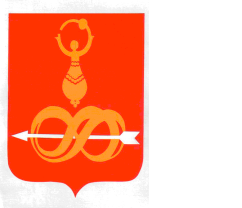 АДМИНИСТРАЦИЯ МУНИЦИПАЛЬНОГО ОБРАЗОВАНИЯ«ДЕБЁССКИЙ РАЙОН» УДМУРТСКОЙ РЕСПУБЛИКИУДМУРТ ЭЛЬКУНЫСЬ «ДЭБЕС ЁРОС» ИНТЫЫСЬ КЫЛДЫТЭТЛЭН АДМИНИСТРАЦИЕЗПОСТАНОВЛЕНИЕот 07 октября  2014 года                                                                       №  179с. ДебесыРуководствуясь Уставом МО «Дебесский район», в соответствии с постановлениями Администрации муниципального образования «Дебёсский район» от 18 апреля 2014 года № 71 «Об утверждении Порядка разработки, реализации и оценки эффективности муниципальных программ  муниципального образования «Дебёсский район», от 24 апреля 2014 года №79 «Об утверждении перечня муниципальных программ на среднесрочный период 2015-2020 годов в муниципальном образовании «Дебёсский район», Администрация ПОСТАНОВЛЯЕТ:1. Утвердить муниципальную программу муниципального образования «Дебёсский район» «Охрана здоровья и формирование здорового образа жизни населения» на 2015 - 2020 годы с подпрограммами:- Создание условий для развития физической культуры и спорта;- Создание условий для оказания медицинской помощи населению, профилактика заболеваний и формирование здорового образа жизни.Глава Администрации								А.С. ИвановВерно: Руководитель аппарата Главы МО «Дебесский район»,             Совета депутатов МО «Дебесский район»,             администрации МО «Дебесский район» ________________ С.А. Хохрякова07.10.2014 г.подготовил:					                              Т. В. СеребренниковаРазослать:  в дело, УФ, ПЭО, Серебренниковой Т.В., ОМПФКиС, Дебесская РБ.Согласовано:Зам. главы по экономике                                                         Т.Л. Подкина                                                                                                   «___»__________2014 г.Зам. главы по финансам                                                          В.В. Поздеев                                                                                                   «___»__________2014 г.Юрисконсульт                                                                    	      М.С.Роготнев                                                                                                     «___» __________2014 г.                                                                                                                  УТВЕРЖДЕНА                                                                                                                          Постановлением Администрации                                                                                                                            МО «Дебёсский район»                                                                                                                                  от 07 октября  2014 года №  179Муниципальная программа муниципального образования «Дебесский район» «Охрана здоровья и формирование здорового образа жизни населения» на 2015- 2020 годыКраткая характеристика (паспорт) муниципальной программы2.1. Приоритеты экономической политики, цели, задачив сфере социально-экономического развития Дебёсского района, в рамках которой реализуется муниципальная программаМуниципальная программа  «Охрана здоровья и формирование здорового образа жизни населения» на 2015 – 2020 годы»   разработана в соответствии с Порядком разработки, реализации и оценки эффективности муниципальных программ муниципального образования «Дебёсский район», утвержденным постановлением Администрации муниципального образования «Дебёсский район» от 18.04.2014 г. № 71,Постановлением Администрации муниципального образования «Дебёсский район» от 24.04.2014 года № 79 «Об утверждении перечня муниципальных программ на  среднесрочный период  2015-2020 годов в муниципальном образовании «Дебёсский район», а так же       в соответствии с Федеральным Законом  от 21 ноября 2011 года № 323 -ФЗ «Об основах охраны здоровья граждан в Российской Федерации» реализация мер по профилактике заболеваний и формированию здорового образа жизни населения отнесены к приоритетным направлениям в сфере охраны здоровья граждан. Целевые показатели реализации государственных программ по сохранению и укреплению здоровья населения России утверждены в майских Указах Президента Российской Федерации от 7 мая 2012 года № 598 «О совершенствовании государственной политики в сфере здравоохранения» и № 606 «О мерах по реализации демографической политики в Российской Федерации».     К числу приоритетов относятся:- необходимость преодоления безответственного отношения общества в вопросах здорового образа жизни и усиление внимания к сбережению здоровья;- создание условий для устойчивого повышения состояния здоровья граждан, формирование мотивации к ведению здорового образа жизни, создание условий для вовлечения всех слоев населения к систематическим занятиям физкультурой и спортом, популяризация культуры здорового питания, внедрение спортивно-оздоровительных программ, профилактика алкоголизма, наркомании, противодействие потреблению табака.     Работа по этим направлениям позволит добиться положительных результатов для достижения целевых показателей, утвержденных майскими Указами Президента Российской Федерации.Сведения о составе и значениях целевых показателей (индикаторов) муниципальной программыПриложение 2к муниципальной программе Дебесского района«Охрана здоровья и формирование здорового образа жизни населения» на 2015-2020 годыПеречень основных мероприятий муниципальной программыПриложение 5к муниципальной программе Дебесского района«Охрана здоровья и формирование здорового образа жизни населения» на 2015-2020 годыРесурсное обеспечение реализации муниципальной программы за счет средств бюджета муниципального образования «Дебесский район»                                                                                                      УТВЕРЖДЕНАПостановлением Администрации                                                                                                                            МО «Дебёсский район»                                                                                                                         от 07 октября  2014 года №  179  Подпрограмма 1. «Создание условий для развития физической культуры и спорта»Паспорт муниципальной подпрограммы I. Характеристика сферы деятельности Физическая культура и спорт, наряду с образованием, культурой и здравоохранением, - важнейший стратегический ресурс развития полноценного и здорового общества и отдельного человека, не только зависящий от социальной системы, но и активно воздействующий на различные стороны и сферы общественной жизни - политику, экономику и другие. Динамика развития института физической культуры и спорта обретает все более устойчивый положительный характер. Невозможно в полной мере оценить образовательную и воспитательную систему или институт реабилитации инвалидов без активного использования средств физической культуры и спорта. Для большинства граждан это средство активного отдыха и оздоровления, возможность повысить стрессоустойчивость организма.Существенным фактором, определяющим состояние здоровья населения, является оптимальная физическая активность в течение всей жизни каждого человека. Здоровый человек - это хороший работник. И поскольку именно люди создают все, что составляет валовый внутренний продукт, их здоровье и работоспособность должны находиться под пристальным вниманием государства.В настоящее время имеется ряд проблем, влияющих на состояние физического и духовного здоровья граждан всей страны и требующих неотложного решения.1. Проблема ухудшения состояния здоровья детей и подростков.Неутешительна статистика, отражающая привыкание молодежи Удмуртии к асоциальному образу жизни. Согласно Государственному докладу "О положении молодежи в Удмуртской Республике в 2008 году" 38% молодых людей республики потребляют табачную продукцию, среди них 17,7% курят ежедневно, 78% опрошенных регулярно потребляют слабоалкогольные напитки и пиво. Процент роста негативных тенденций среди молодежи имеет ежегодную положительную динамику. Ежегодно порядка 9% опрошенных признаются в том, что потребляют наркотические вещества с различной степенью периодичности.По данным Министерства здравоохранения Удмуртской Республики уже к моменту поступления в школу 40 - 60% детей имеют различные функциональные отклонения: со стороны органов зрения - 10%, избыточная масса тела - 8 - 16%, нарушение осанки наблюдается у каждого второго ребенка.В целом по количеству заболеваний на 1000 жителей Удмуртская Республика занимает 5 место в Приволжском федеральном округе. Наибольшее количество заболеваний связано с системой кровообращения и болезнями органов дыхания. Эти виды заболеваний связаны с малоподвижным образом жизни граждан. По данным Всемирной организации здравоохранения в России из 100 выпускников школ 2009 года до пенсионного возраста не доживут 40 человек. По данным Минздравсоцразвития Российской Федерации на проведенном 24 сентября 2009 года расширенном заседании Правительственной комиссии Российской Федерации по профилактике правонарушений 33% юношей и 20% девушек ежедневно употребляют алкогольную продукцию и пиво, а по последним данным % девушек уже превышает % юношей употребляющих алкогольную продукцию.В Удмуртии не активно осуществляется пропаганда физической культуры и спорта в средствах массовой информации (отсутствуют регулярные местные и региональные новостные печатные издания, интернет-сайты, спортивные новости региона на центральных телевизионных спортивных каналах).Для решения задач по формированию у населения республики потребности в здоровом образе жизни необходимо реализовать действенную социальную рекламу в средствах массовой информации, создать позитивный образ человека, активно занимающегося физической культурой и спортом.2. Проблема низкого показателя численности населения, активно занимающегося физической культурой и спортом.Общее число жителей Удмуртской Республики регулярно занимающихся физической культурой и спортом по состоянию на 2013 год составляет 31,0 %. В Дебесском районе этот показатель по итогам 2013 года составляет 29,3 %. В странах Западной Европы этот показатель достигает 40 %. В настоящее время в России организованно занимаются физической культурой и спортом 27,5 % населения. Согласно Концепции развития физической культуры и спорта в Российской Федерации, утвержденной распоряжением Правительства Российской Федерации от 15 сентября 2005 года N 1433-р "О Концепции Федеральной целевой программы "Развитие физической культуры и спорта в Российской Федерации на 2006 - 2015 годы", показатель систематически занимающихся физической культурой и спортом к 2015 году планируется довести до 30%.3. Проблема кадрового потенциала, низкий приток молодых специалистов в отрасль, "старение" профессиональных тренерских кадров и преподавателей физической культуры в учебных заведениях.Распоряжением Правительства Российской Федерации от 3 июля 1996 года N 1063-р "О социальных нормативах и нормах" определен норматив численности тренерско-преподавательского состава - 26 человек на 10000 населения. В Удмуртской Республике этот показатель едва достигает 77% от норматива (20 тренеров-преподавателей на 10000 жителей Удмуртии), а количество тренеров, впервые приступивших к работе в области физической культуры и спорта, составляет всего 10 человек в год или около 20% от общего числа специалистов, получивших соответствующий диплом об образовании. Важное значение имеет уровень профессиональной подготовки специалистов физической культуры и спорта. В Удмуртской Республике 85,1% специалистов с высшим и средним специальным образованием от числа всех работающих в отрасли.4. Проблема низкого показателя уровня вовлеченности в активную двигательную жизнь людей с ограниченными физическими возможностями, недостаточное количество специалистов по адаптивной физкультуре.Доля лиц с ограниченными возможностями здоровья и инвалидов Удмуртской республики систематически занимающихся физической культурой и спортом от общей численности данной категории населения составляет 7,1 %, в Дебесском районе этот показатель менее 1 %..  Между тем, согласно Стратегии развития физической культуры и спорта на период до 2020 года, утвержденной распоряжением Правительства Российской Федерации от 7 августа 2009 года N 1101-р "Об утверждении Стратегии развития физической культуры и спорта в Российской Федерации на период до 2020 года", к 2015 году планируется достичь по этому показателю 10-процентного рубежа, а к 2020 году - 20%. В Дебесском районе работа в этом направлении не ведется вообще.II. Приоритеты, цели и задачи в сфере деятельностиОсновной целью программы является создание условий для укрепления здоровья населения путем развития инфраструктуры спорта, повышения эффективности деятельности учреждений дополнительного образования спортивной направленности, укрепление материально-технической базы спортивных сооружений, популяризации массового, профессионального спорта, спорта высших достижений и приобщения различных слоев населения к регулярным занятиям физической культурой и спортом.	Для достижения основной цели программы требуется решение следующих задач:	- создание равных возможностей жителям района для занятий физической культурой и спортом независимо от возраста, места жительства, их доходов и благосостояния;	- формирования у населения, особенно у детей и молодежи, устойчивого интереса в регулярных занятиях физической культурой и спортом, традиций и навыков здорового образа жизни, повышения уровня образованности в области физической культуры, спорта и здорового образа жизни;	- реализация федеральных и региональных законов и иных правовых и нормативных актов, федеральных целевых программ, направленных на создание необходимых условий для развития физической культуры и спорта;	- улучшение качества процесса физического воспитания населения, медико-педагогического наблюдения за здоровьем занимающихся физической культурой и спортом, особенно детей и молодежи;	- укрепление материально-технической инфраструктуры для занятий физической культурой и спортом;	- повышение эффективности подготовки команд для участия в чемпионатах,  первенствах республики, повышающих социальный имидж района;-  отвлечение молодежи от прогрессирующих негативных явлений, таких как наркомания, пьянство, табакокурение и преступность;   - оказание содействия в интеграции инвалидов в полноценную активную жизнь в современном обществе.              III. Целевые показатели (индикаторы)Для оценки эффективности реализации подпрограммы в соответствии с приоритетными направлениями ее реализации применяются следующие целевые индикаторы:1)	Доля граждан  Дебесского района систематически занимающихся физической культурой и спортом, от общей численности населения, процент; 2)	Доля учащихся и студентов, систематически занимающихся физической культурой и спортом, в общей численности учащихся и студентов, процент;3)	Доля лиц с ограниченными возможностями здоровья и инвалидов, систематически занимающихся физической культурой и спортом в общей численности данной категории населения, процент.Сведения о целевых показателях и их значениях по годам реализации муниципальной программы представлены в Приложении 1 к муниципальной программе.IV. Сроки и этапы реализацииСрок реализации - 2015-2020 годы. Этапы реализации подпрограммы не выделяются.V. Основные мероприятия1. Информационно – методическое обеспечение1.1. Создание системы информационного обеспечения здорового образа жизни, пропаганды физической культуры и спорта, опыта работы лучших общеобразовательных учреждений и учреждений дополнительного образования детей и сельских поселений, о лучших спортсменах и ветеранах спорта;1.2. Привлечение и активное участие представителей общественности в развитии физической культуры и спорта. Сотрудничество с  руководителями хозяйств и предприятий района, молодежными общественными объединениями;1.3. Осуществление мониторинга физического здоровья детей, обучающейся и работающей молодежи, населения района. Обсуждение его результатов и анализа в разрезе общеобразовательных учреждений, учреждений дополнительного образования детей и сельских поселений;1.4. Освещение спортивно – массовой работы и реализации данной программы  в районной газете «Новый Путь».2.Кадровое обеспечение- Создание и регулярное обновление банка данных о работниках физической культуры и спорта района. Выявление потребности в физкультурных кадрах. Профориентационная работа по профессиям физкультурного профиля;- Обеспечение и анализ профессиональной подготовки работников физической культуры и спорта, постоянное повышение их квалификации;- Организация и проведение семинаров, совещаний с руководителями образовательных учреждений, учреждений дополнительного образования детей, главами сельских поселений, преподавателями физического воспитания, тренерами – преподавателями учреждений дополнительного образования детей. Оказание методической и организационной помощи в организации спортивной работы;- Разработать систему подготовки судей по спорту. Организовать их профессиональный рост и повышение квалификации. Организация системы обучения.3.	Физическое воспитание в дошкольных и общеобразовательных учреждениях:- Организация мониторинга уровня физической подготовленности обучающихся 1-11 классов общеобразовательных школ. Регулярное обсуждение результатов на РМО учителей физической культуры, тренерском совете ДЮСШ;- Участие в Районной спартакиаде среди дошкольных образовательных учреждений, образовательных учреждений района; - Обеспечение учебно–тренировочных сборов для победителей и призеров республиканских и российских соревнований на спортивных базах республиканского и российского значения.4.Организация работы с допризывной и призывной молодежью:- Проведение районных соревнований с допризывной  и призывной молодежью. 5. Организация физкультурно–массовой и спортивной работы на уровне муниципального образования «Дебесский район»:- Расширение календарного плана спортивно – массовых и оздоровительных мероприятий за счет доступных массовых видов спорта для всех категорий населения;- Создание условий и увеличение качества проводимых мероприятий межрайонного уровня, пользующихся популярностью у населения;- Организация и проведение Спартакиад среди МО района, инвалидов и пенсионеров, проведение зимних и летних спортивных игр района; - Организация и проведение массовых соревнований посвященных Всероссийским соревнованиям «Лыжня России» и Всероссийскому дню бега «Кросс Наций», «Кожаный мяч», ««Оранжевый мяч».6. Организация физкультурно–оздоровительной и спортивной работы на уровне сельских поселений (по месту жительства):- Развитие спортивных клубов по месту жительства на базе учреждений культуры или образовательных учреждений. Организация их работу;- Организация работы спортивных секций (кружков) по доступным видам спорта для различных категорий населения;- Организация и проведение соревнований, конкурсов, матчевых встреч;- Подготовка сборных команд и их участие в районных спортивно – массовых мероприятиях.7. Физическая культура и спорт инвалидов и пожилых людей:- Создание банка данных об инвалидах и пенсионерах, желающих заниматься доступными видами спорта. Составление календарного плана спортивных мероприятий;- Организация и проведение районных спортивных фестивалей по видам спорта среди лиц с ограниченными возможностями.8. Развитие материально – технической базы:- Создание базы данных по спортивным объектам и сооружениям района. Оценка их состояния;- Выделение средств на строительство и реконструкцию физкультурно–оздоровительных сооружений; - Создание вседоступных комплексных спортивных площадок в сельских поселениях.9. Участие в республиканских и российских спортивных мероприятиях:-   Создание условий для достойного выступления спортсменов Дебесского района и сборных команд на соревнованиях республиканского и российского уровня;- Дополнительная единовременная поддержка спортсменов и тренеров;- Приобретение формы и спортинвентаря;- Организация учебно–тренировочного процесса и обеспечение подготовки сборных команд по видам спорта;- Проведение республиканских и российских соревнований на территории района;- Участие в чемпионатах, кубках и первенствах УР, российских соревнованиях по видам спорта.Сведения об основных мероприятиях подпрограммы с указанием исполнителей, сроков реализации и ожидаемых результатов представлены в Приложении 2 к муниципальной программе.10. Внедрение Всероссийского физкультурно-спортивного комплекса «Готов к труду и обороне»:-  Разработка плана мероприятий по поэтапному внедрению Всероссийского физкультурно-спортивного комплекса «Готов к труду и обороне»;- Организация проведения испытаний Всероссийского физкультурно-спортивного комплекса «Готов к труду и обороне» среди обучающихся;- Включение в календарный план физкультурно-спортивных мероприятий предусматривающих выполнение видов испытаний и нормативов Всероссийского физкультурно-спортивного комплекса «Готов к труду и обороне».VI. Меры муниципального регулированияМеры муниципального регулирования не предусмотрены.VII. Прогноз сводных показателей муниципальных заданийВ рамках подпрограммы муниципальные услуги муниципальными учреждениями не оказываются.VIII. Взаимодействие с органами государственной власти и местного самоуправления,организациями и гражданами.Отдел по физической культуре и спорту участвует в разработке проектов нормативно-правовых актов муниципального образования «Дебесский район», регулирующих отношения в области физической культуры и спорта, вносит указанные проекты и иные предложения по вопросам, относящимся к ведению отдела, на рассмотрение соответствующих органов исполнительной власти Дебесского района и должностных лиц, участвует в совершенствовании межотраслевого регулирования сферы физической культуры и спорта, готовит заключения на проекты правовых актов, разработанных другими органами исполнительной власти Дебесского района в области физической культуры и спорта.Представляет интересы Дебесского района как субъекта Удмуртской республики по вопросам физической культуры и спорта на региональном уровне. Осуществляет взаимодействие с физкультурно-спортивными организациями независимо от их организационно-правовых форм, ведомственной принадлежности и форм собственности в интересах развития Дебесского района. Анализирует состояние физкультурно-оздоровительной и спортивной работы с населением по месту жительства, разрабатывает и осуществляет совместно с органами местного самоуправления сельских поселений и иными организациями комплекс мер по совершенствованию физкультурно-массовой и спортивной работы с населением, обеспечивает взаимодействие с органами местного самоуправления в Дебесском районе. Осуществляет в установленном порядке прием граждан и организаций, рассматривает их обращения в соответствии с федеральным, региональным законодательством и правовыми актами Дебесского района. Оказывает методическую помощь органам местного самоуправления Дебесского района в сфере физической культуры и спорта, а также осуществляет контроль за их реализацией.В целях развития физической культуры и спорта  осуществляется взаимодействие с Министерством по физической культуре, спорту и туризму Удмуртской Республики. Работа отдела по физической культуре и спорту строится в тесном взаимодействии с управлением народного образования, управлением культуры, с детско–юношеской спортивной школой, районным методическим объединением учителей физической культуры, молодежным центром «Вертикаль», районной больницей, главами муниципальных образований района.Мероприятия подпрограммы реализуются при совместном участии молодежных и детских общественных объединений, иных негосударственных организаций, реализующих социальные программы (проекты) по работе с детьми и молодежью. Для проведения мероприятий по работе с различными слоями населения используется материально-техническая база и специалисты образовательных учреждений.В целях профилактики правонарушений среди несовершеннолетних и молодежи осуществляется взаимодействие с отделением полиции, комиссией по делам несовершеннолетних и защите их прав.IХ. Ресурсное обеспечениеРесурсное обеспечение реализации муниципальной программы за счет средств бюджета муниципального района  Общий объем финансирования по годам2015 год – 600 тысяч рублей;2016 год – 600 тысяч рублей;2017 год – 600 тысяч рублей;2018 год – 600 тысяч рублей;2019 год – 600 тысяч рублей;2020 год – 600 тысяч рублей;Итого – 3600 тысяч рублейПрогнозная (справочная) оценка ресурсного обеспечения реализации подпрограммы за счет всех источников финансирования представлена в приложении 6 к муниципальной программе.Х. Риски и меры по управлению рискамиВ ходе реализации мероприятий Программы можно предположить наличие следующих основных рисков, связанных с наличием объективных и субъективных факторов.Внешние риски:изменение федерального законодательства и законодательства Удмуртской Республики в сфере бюджетно-налоговой и финансовой политики;изменение федерального законодательства в части перераспределения полномочий между Российской Федерацией, субъектами Российской Федерации и муниципальными образованиями в сфере физической культуры и спорта.Внутренние риски:возможность недофинансирования или несвоевременного финансирования расходов на реализацию программных мероприятий из бюджета Дебесского района;недостаточность квалификации специалистов и руководителей в сфере физической культуры и спорта;В целях управления указанными рисками в процессе реализации Программы предусматривается:создание системы управления на основе четкого распределения функций, полномочий и ответственности исполнителей Программы;проведение мониторинга выполнения Программы, регулярного анализа и, при необходимости, ежегодной корректировки индикаторов, а также мероприятий Программы;перераспределение объемов финансирования в зависимости от динамики и темпов достижения поставленных целей, внешних факторов.ХI. Конечные результаты и оценка эффективностиВажнейшими результатами реализации программных мероприятий будут:	- формирование ценностно-ориентированного отношения населения района и, в первую очередь, детей, подростков и молодежи к занятиям физической культурой и спортом;	- повышение педагогической, социальной и экономической эффективности занятий физической культурой и спортом;	- высокий социальный статус профессиональных и общественных работников (организаторов) системы массового спорта;	- укрепление здоровья, профилактика правонарушений и вредных привычек;	- увеличение объема и повышение качества физкультурно-оздоровительных услуг.	Программа направлена на структурные изменения в системе ценностей, прежде всего, подрастающего поколения Дебесского района, которое будет определять будущее. Выполнение программных мероприятий позволит начать изменения в состоянии здоровья молодежи района, добиваясь повышения уровня физической подготовленности населения района и таким образом, продлить активное долголетие людей.Главный социальный эффект программы будет состоять в создании прочных предпосылок и условий для удовлетворения потребностей населения в активном и полноценном отдыхе, укреплении здоровья. Выполнение намеченных программой мероприятий приведет к увеличению численности населения систематически занимающегося разными формами физической культуры и спорта за счет доступности физкультурно–спортивных услуг всем слоям и категориям населения,  использования новых механизмов деятельности сети учреждений дополнительного образования детей и подростков, развития соответствующей инфраструктуры.К концу реализации подпрограммы целевые индикаторы достигнут: Доля граждан  Дебесского района систематически занимающихся физической культурой и спортом, от общей численности населения - 41,9%Доля учащихся и студентов, систематически занимающихся физической культурой и спортом, в общей численности учащихся и студентов -  70,0 %Доля лиц с ограниченными возможностями здоровья и инвалидов, систематически занимающихся физической культурой и спортом в общей численности данной категории населения -  10,3 %.Приложение 1к муниципальной программе Дебесского района«Охрана здоровья и формирование здорового образа жизни населения» на 2015-2020 годыСведения о составе и значениях целевых показателей (индикаторов) муниципальной программыПриложение 2к муниципальной программе Дебесского района«Охрана здоровья и формирование здорового образа жизни населения» на 2015-2020 годыПеречень основных мероприятий муниципальной программыПриложение 5к муниципальной программе Дебесского района«Охрана здоровья и формирование здорового образа жизни населения» на 2015-2020 годыРесурсное обеспечение реализации муниципальной программы за счет средств бюджета муниципального образования «Дебесский район»                                                                                                                       УТВЕРЖДЕНАПостановлением Администрации                                                                                                                                            МО «Дебёсский район»                                                                                                                                          от 07 октября  2014 года №  179Подпрограмма 2. «Создание условий для оказания медицинской помощи населению, профилактика заболеваний и формирование здорового образа жизни»Паспорт муниципальной подпрограммы 2.2.1. Характеристика сферы деятельностиНа 01.01.2014 г. население Дебёсского района составило 12 283 человека. Демографические процессы, происходящие в районе, отражены в таблице:      Рождаемость и смертность в последние годы в Дебёсском районе остаются на прежнем уровне, что приводит к снижению естественного прироста населения.        В структуре причин смертности 1 место занимает старость (29,6%),   на втором месте  – смертность от болезней кровообращений (26,9%), на третьем – несчастные случаи, травмы и отравления (19,8%), четвертое место – новообразования (9,4%).      Медицинскую помощь населению Дебёсского  района оказывает Дебёсская  районная больница со следующими структурными подразделениями:- поликлиника (на 180 посещений в смену и 18 коек дневного стационара) и стационар с круглосуточным пребыванием на 55 коек;- 1 врачебная  амбулатория,- 23 фельдшерско- акушерских пункта.      В районе работает 32 врача и 131 средний медицинский работник. Обеспеченность врачами составляет 25,7 на 10000 населения (по Удмуртской Республике - 45,2 по районам - 22,9), обеспеченность средними медработниками 105,0 на 10000 населения (по Удмуртской Республике - 106,0, по районам – 87,9). По программе «Земский доктор» в Дебёсский район прибыли работать 3 молодых доктора.     В 2013 году  общая заболеваемость всего населения снизилась на 1,4%  по сравнению с 2012 годом и составила 2027,8 на 1000 населения (1731,0 – по районам, Удмуртская Республика – 1899,0), первичная заболеваемость так же увеличилась на 8,9% и составила 943,1 на  1000 населения (817,7-по районам, Удмуртская Республика -942,0).      Отмечается рост первичной заболеваемости по социально-значимой патологии:новообразованиями на 11,2%наркологическими расстройствами в 1,1 раза;туберкулезом на 39,3%;  психическими расстройствами на 18,1%.      Наряду с этим повысилась заболеваемость:сифилисом в 1,2 раза;  	Число завершенных и незавершенных суицидов сохраняется на уровне прошлого года. Показатели составили 0,7 и 0,8 соответственно на 100 тысяч населения.      В  соответствии со ст. 17 Федерального закона от 21 ноября 2011 года № 323-ФЗ «Об основах охраны здоровья граждан в Российской Федерации» ,  постановлением Администрации МО «Дебёсский  район»   от 24 апреля 2014 года № 79 «Об утверждении перечня муниципальных программ на среднесрочный период 2015-2020 годов в муниципальном образовании « Дебёсский район»,    распоряжением Правительства Удмуртской Республики от 3 марта 2014 года №121-р «О порядке взаимодействия при разработке муниципальных программ городских округов и муниципальных районов , образованных на территории Удмуртской Республики, на период до 2020 года»  принято решение о  разработке программы «Охрана здоровья и формирование здорового образа жизни населения», которая включает в себя подпрограмму «Создание условий для оказания медицинской помощи населению, профилактика заболеваний и формирование здорового образа жизни».2.2. Приоритеты, цели и задачи      В соответствии с Федеральным Законом  от 21 ноября 2011 года № 323-ФЗ «Об основах охраны здоровья граждан в Российской Федерации» реализация мер по профилактике заболеваний и формированию здорового образа жизни населения отнесены к приоритетным направлениям в сфере охраны здоровья граждан. Целевые показатели реализации государственных программ по сохранению и укреплению здоровья населения России утверждены в майских Указах Президента Российской Федерации от 7 мая 2012 года № 598 «О совершенствовании государственной политики в сфере здравоохранения» и № 606 «О мерах по реализации демографической политики в Российской Федерации».     К числу приоритетов относятся:- необходимость преодоления безответственного отношения общества в вопросах здорового образа жизни и усиление внимания к сбережению здоровья;- создание условий для устойчивого повышения состояния здоровья граждан, формирование мотивации к ведению здорового образа жизни, создание условий для вовлечения всех слоев населения к систематическим занятиям физкультурой и спортом, популяризация культуры здорового питания, внедрение спортивно-оздоровительных программ, профилактика алкоголизма, наркомании, противодействие потреблению табака.     Работа по этим направлениям позволит добиться положительных результатов для достижения целевых показателей, утвержденных майскими Указами Президента Российской Федерации.Целевые показатели (индикаторы)1. Ожидаемая продолжительность жизни (лет).2.Смертность от всех причин (число умерших на 1000 населения). Показатель, характеризует демографическую обстановку в районе, состояние здоровья населения.3.Младенческая смертность (случаев на 1000 родившихся живыми). Показатель характеризует  уровень социально-экономического  благополучия в районе.4.Смертность от болезней системы кровообращения (на 100 тыс. населения). Показатель отражает общую социально-экономическую обстановку, эффективность лечения и профилактики сердечно- сосудистых заболеваний в районе.5.Смертность от новообразований, в т. ч. злокачественных (на 100 тыс. населения). Показатель характеризует качество проводимой профилактической работы по своевременному выявлению злокачественных заболеваний на ранних стадиях.6.Смертность от туберкулеза (на 100 тыс. населения). 7.Охват населения профилактическими осмотрами на туберкулез (процент). Данные показатели (5,6) характеризуют уровень проводимой профилактической работы по предотвращению  распространения туберкулеза в районе.8. Распространенность потребления табака среди взрослого населения (процент). Показатель характеризует качество  и эффективность проводимых мероприятий  по профилактике курения.9.Охват диспансеризацией взрослого населения (процент). Показатель отражает вовлеченность  взрослого населения  района  в  диспансеризацию  определенных групп  взрослого населения.10.Уровень информированности населения по вопросам профилактики сердечно- сосудистых заболеваний, онкологических заболеваний, туберкулеза (процент).11.Уровень информированности населения по вопросам здорового образа жизни, рациональному питанию, двигательной активности, потребления алкоголя и табака (процент).  Показатели (9,10) характеризуют уровень санитарно-гигиенических знаний населения района, его вовлеченность  в  мероприятия  по  ведению здорового образа жизни.12.Доля граждан, систематически занимающихся физической культурой и спортом (процент).13.Смертность от самоубийств (на 100 тыс. населения). Данный показатель отражает общую социально-экономическую  обстановку  в районе.14.Доля медицинских и фармацевтических специалистов, обучавшихся в рамках целевой подготовки, трудоустроившихся после завершения учебы в БУЗ УР «Дебёсская  РБ МЗ УР» (процент).15. Доля аккредитованных специалистов (процент).Сведения о целевых показателях и их значениях по годам реализации  подпрограммы     представлены в приложении 1.2.4.  Сроки и этапы реализации       Подпрограмма реализуется в 2015-2020 годах. Этапы реализации подпрограммы не выделяются.2.5. Основные мероприятияОсновные мероприятия реализуются в соответствии с Законом Удмуртской Республики от 25 февраля 2014 года № 2-РЗ года «Об отдельных полномочиях органов местного самоуправления в сфере охраны здоровья граждан в Удмуртской Республике» в пределах полномочий, установленных Федеральным законом от 6 октября 2003 года №131-ФЗ «Об общих принципах местного самоуправления».Основные мероприятия реализуются совместно с БУЗ УР «Дебёсская районная больница МЗ УР», Управлениями и отделами Администрации МО «Дебёсский  район».2.6. Меры муниципального регулирования.Взаимодействие с органами государственной власти и местного самоуправления, организациями и гражданами.Законом Удмуртской Республики от 25 февраля 2014  «Об отдельных полномочиях органов местного самоуправления в сфере охраны здоровья граждан в Удмуртской Республике» года в соответствии со статьей 17  Федерального закона от 21 ноября 2011 года № 323-ФЗ «Об основах охраны здоровья граждан в Российской Федерации» регулируются отношения, связанные с осуществлением органами местного самоуправления  отдельных полномочий  в сфере охраны здоровья граждан. Органы местного самоуправления создают условия для оказания медицинской помощи населению в соответствии с территориальной программой  государственных гарантий бесплатного оказания гражданам  медицинской помощи на территории Удмуртской Республики,  в пределах полномочий, установленных Федеральным законом от 6 октября 2003 года №131-ФЗ «Об общих принципах организации местного самоуправления в Российской Федерации».Также органы местного самоуправления  осуществляют реализацию мероприятий по профилактике заболеваний  и формированию здорового образа жизни на территории района  посредством разработки  и осуществления системы организационных, правовых, экономических и социальных мер.Органы местного самоуправления ежегодно отчитываются перед населением  района о результатах  реализации мероприятий по профилактике заболеваний  и формированию здорового образа жизни.Исполнительный орган государственной власти Удмуртской  Республики, проводящий государственную политику  и осуществляющий  регулирование деятельности в области здравоохранения,  оказывает содействие  органам местного самоуправления  в реализации полномочий в сфере охраны здоровья граждан.2.7. Ресурсное обеспечение программы     Источниками ресурсного обеспечения  подпрограммы являются средства бюджета МО «Дебёсский  район».     Общий объем финансирования мероприятий программы  на 2015-2020 годы за счет средств бюджета МО «Дебёсский  район» составит: 125,0 тыс. руб.     Сведения о ресурсном обеспечении подпрограммы за счет средств бюджета МО «Дебёский район»  по годам реализации муниципальной программы (в тыс. руб.)     Ресурсное обеспечение подпрограммы за счет средств бюджета МО «Дебёсский  район»  сформировано на 2015-2016 годы в соответствии с проектом решения о бюджете МО «Дебёсский район на 2014 и плановый период 2015-2016  годов». Ресурсное обеспечение подпрограммы за счет средств бюджета МО «Дебёсский район» подлежит уточнению в рамках бюджетного цикла.2.8. Риски и меры по управлению рисками.Организационно-управленческие риски.Организационно-управленческие риски связаны с межведомственным характером сферы реализации подпрограммы. Необходимо обеспечить согласованность действий данных исполнителей. Для минимизации рисков в целях управления подпрограммой будет образована межведомственная рабочая группа под председательством заместителя главы Администрации по социальным вопросам.Финансовые риски.Финансовые риски связаны с ограниченностью бюджетных ресурсов на цели реализации подпрограммы. Для управления риском требуемые объемы бюджетного финансирования обосновываются  в рамках бюджетного цикла.2.9. Конечные результаты и оценка эффективности.     Реализация подпрограммы позволит создать возможности для создания условий по оказанию доступной  и качественной медицинской помощи населению.Основными конечными результатами реализации подпрограммы к 2020 году являются:- увеличение ожидаемой продолжительности жизни населения до 70 лет;- снижение смертности от всех причин до 12,6 на 1000 человек населения;- снижение младенческой смертности до 6,9 на 1000 родившихся живыми;- снижение смертности от болезней системы кровообращения до 395,5 на 100 тыс. населения;- снижение смертности от новообразований (в т. ч. злокачественных) до 135,6на 100 тыс. населения;- снижение смертности от туберкулеза до 0 на 100 тыс. населения;- снижение  распространенности потребления табака среди взрослого населения до 25 %;- увеличение охвата диспансеризацией взрослого населения до 80 %;- повышение информированности населения по вопросам профилактики сердечно-сосудистых заболеваний, онкологических, туберкулеза до  80 %;- повышение уровня информированности населения по вопросам здорового образа жизни, рациональному питанию, двигательной активности, потребления алкоголя и табака до 80 %;- увеличение доли граждан, систематически занимающихся физической культурой и спортом до 41,9%;- увеличение охвата профилактическими осмотрами на туберкулез до 80%;- уменьшение смертности от самоубийств до  39,5 на 100 тыс. населения;- увеличение доли медицинских и фармацевтических специалистов, обучавшихся в рамках целевой подготовки, трудоустроившихся после завершения обучения, составит 100%;- обеспечение к 2020 году аккредитации 80% медицинских специалистов, занимающихся профессиональной деятельностью. Сведения о составе и значениях целевых показателей (индикаторов)муниципальной программыПеречень основных мероприятий муниципальной подпрограммы Приложение №5                к муниципальной   программе «охрана здоровья и формирование здорового образа жизни»      на 2015-2020 годы                                                   Ресурсное обеспечение реализации муниципальной программы за счет средств бюджета муниципального района (городского округа) Об утверждении Муниципальной программы муниципального образования «Дебёсский район» «Охрана здоровья и формирование здорового образа жизни населения» на 2015 – 2020 годыНаименование муници-пальной программы«Охрана здоровья и формирование здорового образа жизни населения» (далее – программа)Подпрограммы2.1.Создание условий для развития физической культуры и спорта 2.2.Создание условий для оказания медицинской помощи населению, профилактика заболеваний и формирование здорового образа жизниКоординаторЗаместитель главы Администрации района по социальной политике Ответственный исполнитель Заместитель главы Администрации района по социальной политике;Отдел по молодежной политике, физкультуре и спорту Администрации МО «Дебесский район» Соисполнители Бюджетное учреждение здравоохранения Удмуртской Республики «Дебёсская районная больница Министерства здравоохранения Удмуртской Республики»;Управление   образования Администрации  МО «Дебёсский  район»;Управление культуры и туризма Администрации МО « Дебёсский район»Цель 1Обеспечение условий для развития на территории муниципального района  физической культуры и массового спорта, организация проведения официальных физкультурно-оздоровительных и спортивных мероприятий муниципального района2.Создание условий для оказания медицинской помощи населению в соответствии с Территориальной программой Государственных гарантий бесплатного оказания гражданам медицинской помощи на территории района, формирование у населения района мотивации к ведению здорового образа жизни.Задачи  программы  1.Популяризация физической культуры и спорта среди различных групп населения;2.Проведение муниципальных официальных физкультурных мероприятий и спортивных мероприятий, а также организация физкультурно-спортивной работы по месту жительства граждан;3.Организация медицинского обеспечения официальных физкультурных мероприятий и спортивных мероприятий муниципальных образований;4.Содействие обеспечению общественного порядка и общественной безопасности при проведении на территориях муниципальных образований официальных физкультурных мероприятий и спортивных мероприятий;5.Привлечение молодых специалистов для работы в  БУЗ «Дебёсская  районная больница МЗ УР»  с целью обеспечения доступности и качества оказания медицинской помощи населению;6.Повышение уровня санитарно-гигиенических знаний населения района;7.Увеличение охвата населения различными формами профилактических мероприятий, в ходе которых формируются образцы правильного поведения и проводится пропаганда здорового образа жизни;8. Налаживание эффективного межведомственного взаимодействия в вопросах охраны здоровья населенияЦелевые показатели (индикаторы)1.Доля граждан  Дебесского района систематически занимающихся физической культурой и спортом, от общей численности населения( процент).2.Доля учащихся и студентов, систематически занимающихся физической культурой и спортом, в общей численности учащихся и студентов( процент).3.Доля лиц с ограниченными возможностями здоровья и инвалидов, систематически занимающихся физической культурой и спортом в общей численности данной категории населения( процент).4. Ожидаемая продолжительность жизни населения (лет).5. Смертность от всех причин (число умерших на 1000 населения).6. Младенческая смертность (случаев на 1000 родившихся живыми).7.Смертность от болезней системы кровообращения (на 100 тыс. населения).8. Смертность от новообразований, в т. ч. злокачественных (на 100 тыс. нас.).9.Смертность от туберкулеза (на 100 тыс. населения).10.Охват населения  профилактическими осмотрами на туберкулез (процент).11. Распространённость потребления табака среди взрослого населения (процент).12.Охват диспансеризацией взрослого населения  (процент).13.Уровень информированности населения по вопросам профилактики сердечно- сосудистых заболеваний, онкологических заболеваний, туберкулеза (процент).14.Уровень информированности населения по вопросам здорового     образа жизни, рациональному питанию, двигательной активности, потребления алкоголя и табака (процент).15.Смертность от самоубийств (на 100 тыс. населения).16.Доля медицинских и фармацевтических специалистов, обучавшихся в рамках целевой подготовки, трудоустроившихся после завершения учебы в БУЗ УР «Дебёсская  РБ МЗ УР» (процент).17. Доля аккредитованных специалистов БУЗ УР «Дебёсская  РБ МЗ УР» (процент).Сроки и этапы реализации 2015-2020 годы Этапы реализации программы не предусмотреныРесурсное обеспечение за счет средств бюджета  муниципального образования «Дебёсский район»Объем финансирования программы за счет средств бюджета муниципального образования «Дебёсский район» за 2015-2020 годы составит 3725,0 тысяч рублей. Сведения о ресурсном обеспечении программы за счет средств бюджета МО «Дебёсский  район» по годам реализации:( в тыс. руб.)         Объемы финансирования, предусмотренные программой, носят ориентировочный характер и подлежат корректировке при формировании и утверждении бюджета Дебесского района на очередной финансовый год.Для выполнения мероприятий, предусмотренных программой, могут привлекаться средства федерального, республиканского бюджетов и иные источники в соответствии с законодательством Российской Федерации.       Ожидаемые конечные результаты, оценка планируемой эффективности-доля граждан  Дебесского района систематически занимающихся физической культурой и спортом, от общей численности населения  41,9%;-доля учащихся и студентов, систематически занимающихся физической культурой и спортом, в общей численности учащихся и студентов   70,0 %;-доля лиц с ограниченными возможностями здоровья и инвалидов, систематически занимающихся физической культурой и спортом в общей численности данной категории населения    10,3 %;- создание условий для оказания медицинской помощи населению, в том числе достижение положительной динамики в укомплектованности БУЗ «Дебёсская  районная больница МЗ УР» кадрами медицинских работников;-снижение потребление табачных изделий, алкоголя, наркотических и психоактивных веществ;- увеличение ожидаемой продолжительности жизни населения до 70 лет;-снижение смертности от всех причин до 12,6  на 1000 человек населения;-снижение младенческой смертности до 6,9 на 1000 родившихся живыми;- снижение смертности от болезней системы кровообращения 395,5  на 100 тыс. населения;-снижение смертности от новообразований (в т. ч. злокачественных) до 135,6 на 100 тыс. населения;- снижение смертности от туберкулеза до 0  на 100 тыс. населения;-снижение  распространенности потребления табака среди взрослого населения до 25 %;- увеличение охвата диспансеризацией взрослого населения до 80 %;-повышение информированности населения по вопросам профилактики сердечно-сосудистых заболеваний, онкологических, туберкулеза до 80%;- повышение уровня информированности населения по вопросам здорового образа жизни, рациональному питанию, двигательной активности, потребления алкоголя и табака до 80 %; -увеличение охвата профилактическими осмотрами на туберкулез до 80%;-уменьшение смертности от самоубийств до 39,5 на 100 тыс. населения;-увеличение доли медицинских и фармацевтических специалистов, обучавшихся в рамках целевой подготовки, трудоустроившихся после завершения обучения в БУЗ УР «Дебёсская РБ МЗ УР» до 100%;-обеспечение к 2020 году аккредитации 80% медицинских специалистов, занимающихся профессиональной деятельностьюПриложение № 1                    к муниципальной   программе «охрана здоровья и формирование здорового образа жизни населения» на 2015-2020 годы                                                      Код аналитической программной квалификацииКод аналитической программной квалификации№ п/пНаименование целевого показателяЕдиница измеренияЗначения целевых показателей (индикаторов)Значения целевых показателей (индикаторов)Значения целевых показателей (индикаторов)Значения целевых показателей (индикаторов)Значения целевых показателей (индикаторов)Значения целевых показателей (индикаторов)Значения целевых показателей (индикаторов)Значения целевых показателей (индикаторов)Код аналитической программной квалификацииКод аналитической программной квалификации20132014201520162017201820192020Код аналитической программной квалификацииКод аналитической программной квалификацииотчетоценкапрогнозпрогнозпрогнозпрогнозпрогнозпрогноз02Программа «Охрана здоровья и формирование здорового образа жизни населения»Программа «Охрана здоровья и формирование здорового образа жизни населения»Программа «Охрана здоровья и формирование здорового образа жизни населения»Программа «Охрана здоровья и формирование здорового образа жизни населения»Программа «Охрана здоровья и формирование здорового образа жизни населения»Программа «Охрана здоровья и формирование здорового образа жизни населения»Программа «Охрана здоровья и формирование здорового образа жизни населения»Программа «Охрана здоровья и формирование здорового образа жизни населения»Программа «Охрана здоровья и формирование здорового образа жизни населения»Программа «Охрана здоровья и формирование здорового образа жизни населения»021Подпрограмма 1. Создание условий для развития физической культуры и спортаПодпрограмма 1. Создание условий для развития физической культуры и спортаПодпрограмма 1. Создание условий для развития физической культуры и спортаПодпрограмма 1. Создание условий для развития физической культуры и спортаПодпрограмма 1. Создание условий для развития физической культуры и спортаПодпрограмма 1. Создание условий для развития физической культуры и спортаПодпрограмма 1. Создание условий для развития физической культуры и спортаПодпрограмма 1. Создание условий для развития физической культуры и спортаПодпрограмма 1. Создание условий для развития физической культуры и спортаПодпрограмма 1. Создание условий для развития физической культуры и спорта0211Доля граждан  Дебесского района систематически занимающихся физической культурой и спортом, от общей численности населения Проценты, %29,3230,5631,9732,2734,536,637,841,90212Доля учащихся и студентов, систематически занимающихся физической культурой и спортом, в общей численности учащихся и студентовПроценты, %61,063,065,066,067,068,069,070,00213Доля лиц с ограниченными возможностями здоровья и инвалидов, систематически занимающихся физической культурой и спортом в общей численности данной категории населенияПроценты, %0,62,55,55,75,85,96,110,3022Подпрограмма 2. «Создание условий для оказания медицинской помощи населению, профилактика заболеваний и формирование здорового образа жизни»Подпрограмма 2. «Создание условий для оказания медицинской помощи населению, профилактика заболеваний и формирование здорового образа жизни»Подпрограмма 2. «Создание условий для оказания медицинской помощи населению, профилактика заболеваний и формирование здорового образа жизни»Подпрограмма 2. «Создание условий для оказания медицинской помощи населению, профилактика заболеваний и формирование здорового образа жизни»Подпрограмма 2. «Создание условий для оказания медицинской помощи населению, профилактика заболеваний и формирование здорового образа жизни»Подпрограмма 2. «Создание условий для оказания медицинской помощи населению, профилактика заболеваний и формирование здорового образа жизни»Подпрограмма 2. «Создание условий для оказания медицинской помощи населению, профилактика заболеваний и формирование здорового образа жизни»Подпрограмма 2. «Создание условий для оказания медицинской помощи населению, профилактика заболеваний и формирование здорового образа жизни»Подпрограмма 2. «Создание условий для оказания медицинской помощи населению, профилактика заболеваний и формирование здорового образа жизни»Подпрограмма 2. «Создание условий для оказания медицинской помощи населению, профилактика заболеваний и формирование здорового образа жизни»0221Ожидаемая продолжительность жизни населениялет6565,56666,5676869700222Смертность от всех причинчисло умерших на 1000 чел. населения14,314,514,514,413,012,812,612,60223Младенческая смертностьслучаев на 1000 родившихся живыми9,3108,88,37,87,47,26,90224Смертность от болезней системы кровообращенияна 100 тыс. населения392,8400,0410,1425,0420,1415,0405,5395,50225Смертность от  новообразований (в том числе злокачественных)на 100 тыс.  населения136,3136,2136,1136,0135,9135,8135,7135,60226Смертность от туберкулезана 100 тыс.  населения00,50,50,50,50,5000227Распространенность потребления табака среди взрослого населенияпроцент25,025,025,025,025,025,025,025,00228Охват диспансеризацией взрослого населенияпроцент60,862,064,066,068,072,076,080,00229Уровень информированности населения по вопросам профилактики сердечно-сосудистых заболеваний, онкологических заболеваний, туберкулезапроцент35,045,050,055,062,070,075,080,002210Уровень информированности населения по вопросам здорового образа жизни, рациональному питанию, двигательной активности, потреблению алкоголя и табака.процент35,045,050,055,062,070,075,080,002211Доля граждан  систематически занимающихся физической культурой и спортомПроцент29,3230,5631,9732,2734,536,637,841,902212Охват населения профилактическими осмотрами на туберкулез от общей численности населения Удмуртской Республикипроцент 68,969,575,580,080,0 80,0 80,0  80,002213Смертность от самоубийствна 100 тыс. населения80,175,068,059,052,045,040,039,502214Доля медицинских работников, обучавшихся в рамках целевой подготовки, трудоустроившихся после завершения обучения в БУЗ УР «Дебёсская РБ МЗ УР»процент00050,050,0100,0100,0100,002215Доля аккредитованных специалистовпроцент---20,040,060,070,080,0Код аналитической программной классификацииКод аналитической программной классификацииКод аналитической программной классификацииКод аналитической программной классификацииНаименование подпрограммы, основного мероприятия, мероприятияОтветственный исполнитель, соисполнителиСрок выполненияОжидаемый непосредственный результатВзаимосвязь с целевыми показателями (индикаторами)МППпОММНаименование подпрограммы, основного мероприятия, мероприятияОтветственный исполнитель, соисполнителиСрок выполненияОжидаемый непосредственный результатВзаимосвязь с целевыми показателями (индикаторами)021Подпрограмма 1. Создание условий для развития физической культуры и спорта Подпрограмма 1. Создание условий для развития физической культуры и спорта Подпрограмма 1. Создание условий для развития физической культуры и спорта Подпрограмма 1. Создание условий для развития физической культуры и спорта Подпрограмма 1. Создание условий для развития физической культуры и спорта 02101Информационно – методическое обеспечениеИнформационно – методическое обеспечениеИнформационно – методическое обеспечениеИнформационно – методическое обеспечениеИнформационно – методическое обеспечение021011Создание системы информационного обеспечения здорового образа жизни, пропаганды физической культуры и спорта, опыта работы лучших общеобразовательных учреждений и учреждений дополнительного образования детей и сельских поселений, о лучших спортсменах и ветеранах спортаОтдел по молодежной политике, физкультуре и спорту, Управление образования 2015– 2020 г.г. Пропаганда физической культуры и спорта во всех общеобразовательных учреждениях района, информация о лучших спортсменах района2.1.1.2.1.2.2.1.3.021012Привлечение и активное участие представителей общественности в развитии физической культуры и спорта. Сотрудничество с  руководителями хозяйств и предприятий района, молодежными общественными объединениямиОтдел по молодежной политике, физкультуре и спорту, Управление образования2015– 2020 г.г. Выявление и привлечение различных слоев населения к занятиям физической культурой и спортом. Работа с общественниками на территории района.2.1.1. 2.1.2.021013Освещение спортивно – массовой работы  в районной газете «Новый Путь»Отдел по молодежной политике, физкультуре и спорту2015– 2020 г.г. Появление интереса у населения к физической культуре и спорту, освящение  спортивной жизни района.2.1.1. 2.1.2.2.1.3.02102Кадровое обеспечениеКадровое обеспечениеКадровое обеспечениеКадровое обеспечениеКадровое обеспечение021021Создание и регулярное обновление банка данных о работниках физической культуры и спорта района. Выявление потребности в физкультурных кадрах. Профориентационная работа по профессиям физкультурного профиляОтдел по молодежной политике, физкультуре и спорту, Управление образования2015– 2020 г.г. Привлечение молодых специалистов в район для дальнейшего развития физической культуры и спорта2.1.1.2.1.2.021022Обеспечение и анализ профессиональной подготовки работников физической культуры и спорта, постоянное повышение их квалификацииОтдел по молодежной политике, физкультуре и спорту, Управление образования2015– 2020 г.г. Повышение квалификации работников в сфере физической культуры и спорта 2.1.2.021023Организация и проведение семинаров, совещаний с руководителями образовательных учреждений, учреждений дополнительного образования детей, главами сельских поселений, преподавателями физического воспитания, тренерами – преподавателями учреждений дополнительного образования детей. Оказание методической и организационной помощи в организации спортивной работыОтдел по молодежной политике, физкультуре и спорту, Управление образования, Молодежный центр «Вертикаль»2015– 2020 г.г. Повышение квалификации в сфере физической культуры и спорта 2.1.1.2.1.2.021024Разработать систему подготовки судей по спорту. Организовать их профессиональный рост и повышение квалификации. Организация системы обучения.Отдел по молодежной политике, физкультуре и спорту, Управление образования2015– 2020 г.г. Наличие квалифицированных судей для проведения районных и республиканских  соревнований 2.1.1.2.1.2.02103Физическое воспитание в дошкольных образовательных и в общеобразовательных учрежденияхФизическое воспитание в дошкольных образовательных и в общеобразовательных учрежденияхФизическое воспитание в дошкольных образовательных и в общеобразовательных учрежденияхФизическое воспитание в дошкольных образовательных и в общеобразовательных учрежденияхФизическое воспитание в дошкольных образовательных и в общеобразовательных учреждениях021031Организация мониторинга уровня физической подготовленности обучающихся 1-11 классов общеобразовательных школ. Регулярное обсуждение результатов на РМО учителей физической культуры, тренерском совете ДЮСШОтдел по молодежной политике, физкультуре и спорту, Управление образования2015– 2020 г.г.Выявление сильнейших спортсменов для определения специализации и дальнейшего развития. 2.1.2.021032Участие в Районной спартакиаде среди дошкольных образовательных учреждений, образовательных учреждений района Отдел по молодежной политике, физкультуре и спорту, Управление образования2015– 2020 г.г.Привлечение детей  к регулярным занятиям физической культурой и спортом, уменьшение заболеваемости2.1.2.021033Проведение учебно – тренировочных сборов для победителей и призеров республиканских и российских соревнований на спортивных базах республиканского и российского значенияОтдел по молодежной политике, физкультуре и спорту, Управление образования2015– 2020 г.г.Повышение спортивного мастерства у спортсменов Дебесского района2.1.1.02104Организация работы с допризывной и призывной обучающейся молодежьюОрганизация работы с допризывной и призывной обучающейся молодежьюОрганизация работы с допризывной и призывной обучающейся молодежьюОрганизация работы с допризывной и призывной обучающейся молодежьюОрганизация работы с допризывной и призывной обучающейся молодежью021041Проведение районных соревнований с допризывной  и призывной молодежью Отдел по молодежной политике, физкультуре и спорту, Сельские поселения2015– 2020 г.г.Формирование готовности подрастающего поколения к защите Отечества, привитие позитивного отношения к службе в армии2.1.1.02105Организация физкультурно – массовой и спортивной работы на уровне муниципального образования «Дебесский район»Организация физкультурно – массовой и спортивной работы на уровне муниципального образования «Дебесский район»Организация физкультурно – массовой и спортивной работы на уровне муниципального образования «Дебесский район»Организация физкультурно – массовой и спортивной работы на уровне муниципального образования «Дебесский район»Организация физкультурно – массовой и спортивной работы на уровне муниципального образования «Дебесский район»021051Расширение календарного плана спортивно – массовых и оздоровительных мероприятий за счет доступных массовых видов спорта для всех категорий населенияОтдел по молодежной политике, физкультуре и спорту, Управление образования, Сельские поселения2015– 2020 г.г.Увеличение количества спортивных мероприятий в районе.2.1.1.021052Создание условий и увеличение качества проводимых мероприятий межрайонного уровня, пользующихся популярностью у населения Отдел по молодежной политике, физкультуре и спорту, Управление образования, Сельские поселения2015– 2020 г.г.Проведение наиболее массовых, популярных мероприятий на самом высоком уровне.2.1.1.021053Организация и проведение Спартакиад среди МО района, инвалидов и пенсионеров, проведение зимних и летних спортивных игр района Отдел по молодежной политике, физкультуре и спорту, Управление образования, Сельские поселения2015– 2020 г.г.Увеличение количества команд, принимающих участие в спартакиадах2.1.1.2.1.3.021054Организация и проведение массовых соревнований посвященных Всероссийским соревнованиям «Лыжня России» и Всероссийскому дню бега «Кросс Наций», «Кожаный мяч», ««Оранжевый мяч»Отдел по молодежной политике, физкультуре и спорту, Управление образования, Сельские поселения2015– 2020 г.г.Привлечение наибольшего количества участников во Всероссийских массовых мероприятиях2.1.1.02106Организация физкультурно – оздоровительной и спортивной работы на уровне сельских поселений (по месту жительства)Организация физкультурно – оздоровительной и спортивной работы на уровне сельских поселений (по месту жительства)Организация физкультурно – оздоровительной и спортивной работы на уровне сельских поселений (по месту жительства)Организация физкультурно – оздоровительной и спортивной работы на уровне сельских поселений (по месту жительства)Организация физкультурно – оздоровительной и спортивной работы на уровне сельских поселений (по месту жительства)021061Развитие спортивных клубов по месту жительства на базе учреждений культуры или образовательных учреждений. Организация их работу Отдел по молодежной политике, физкультуре и спорту,  Управление образования,Управление культуры,Сельские поселения2015– 2020 г.г.Организация желающих заниматься в спортивных клубов по месту жительства2.1.1.021062Организация и проведение соревнований, конкурсов, матчевых встречОтдел по молодежной политике, физкультуре и спорту, Сельские поселения, Молодежный центр «Вертикаль»2015– 2020 г.г.Проведение товарищеских матчей, встреч с командами других муниципальных образований.2.1.1.021063Подготовка сборных команд и их участие в районных спортивно – массовых мероприятиях.Сельские поселения2015– 2020 г.г.Проведение отборочных соревнований  по различным видам спорта с населением своего поселения в течение всего года.2.1.1.02107Физическая культура и спорт инвалидов и пожилых людейФизическая культура и спорт инвалидов и пожилых людейФизическая культура и спорт инвалидов и пожилых людейФизическая культура и спорт инвалидов и пожилых людейФизическая культура и спорт инвалидов и пожилых людей021071Организация и проведение районных  спартакиад по видам спорта среди лиц с ограниченными возможностямиОтдел по молодежной политике, физкультуре и спорту, Отдел социальной защиты населения2015– 2020 г.г.привлечение интереса к физкультуре и спорту лиц с ограниченными возможностями.2.1.3.02108Развитие материально – технической базыРазвитие материально – технической базыРазвитие материально – технической базыРазвитие материально – технической базыРазвитие материально – технической базы021081Создание базы данных по спортивным объектам и сооружениям района. Оценка их состояния.Отдел по молодежной политике, физкультуре и спорту2015– 2020 г.г.021082Выделение средств на строительство и реконструкцию физкультурно – оздоровительных сооруженийОтдел по молодежной политике, физкультуре и спорту, Управление образования, Сельские поселения2015– 2020 г.г.Увеличение спортивных объектов на территории района, улучшение качественного состояния спортивных сооружений2.1.1.02109Участие в республиканских и российских спортивных мероприятиях Создание условий для достойного выступления спортсменов Дебесского района и сборных команд на соревнованиях республиканского и российского уровня021091Создание условий для достойного выступления спортсменов Дебесского района и сборных команд на соревнованиях республиканского и российского уровня Дополнительная единовременная поддержка спортсменов и тренеровПриобретение формы и спортинвентаряОрганизация учебно – тренировочного процесса и обеспечение подготовки сборных командОтдел по молодежной политике, физкультуре и спорту, Управление образования, Сельские поселения2015– 2020 г.г.Стимул для дальнейшего занятия.2.1.1.2.1.2.021092Проведение республиканских и российских соревнований на территории районаОтдел по молодежной политике, физкультуре и спорту, Управление образования, Сельские поселения2015– 2020 г.г.Пропаганда для жителей района популярных видов спорта2.1.1.021093Участие в чемпионатах, кубках и первенствах УР, российских соревнованиях по видам спортаОтдел по молодежной политике, физкультуре и спорту, Управление образования, Сельские поселения2015– 2020 г.г.Улучшение личных и командных результатов спортсменов района, выполнение участниками спортивных званий и разрядов.2.1.1.02110Внедрение Всероссийского физкультурно-спортивного комплекса «Готов к труду и обороне»Отдел по молодежной политике, физкультуре и спорту, Управление образования, Сельские поселения2015– 2020 г.г.Привлечение наибольшего количества жителей района к сдаче нормативов ГТО2.1.1.2.1.2.022Подпрограмма 2. «Создание условий для оказания медицинской помощи населению, профилактика заболеваний и формирование здорового образа жизни»                                                         Подпрограмма 2. «Создание условий для оказания медицинской помощи населению, профилактика заболеваний и формирование здорового образа жизни»                                                         Подпрограмма 2. «Создание условий для оказания медицинской помощи населению, профилактика заболеваний и формирование здорового образа жизни»                                                         Подпрограмма 2. «Создание условий для оказания медицинской помощи населению, профилактика заболеваний и формирование здорового образа жизни»                                                         Подпрограмма 2. «Создание условий для оказания медицинской помощи населению, профилактика заболеваний и формирование здорового образа жизни»                                                         02201Создание условий для оказания медицинской помощи населению  Администрация МО  «Дебёсский  район»  2015-2020 годы0220101Предоставление БУЗ «Дебёсская РБ МЗ УР»  в безвозмездное пользование имущества, находящегося  в муниципальной собственности  Администрация МО  «Дебёсский  район»  2015-2020Предоставление в безвозмездное пользование помещений  под размещение ФАП2.2.10220102Предоставление земельных участков для строительства объектов в сфере здравоохранения в соответствии с документами территориального планирования, проведение капитального ремонта подразделений ЛПУ Дебёсского района   Администрация МО  «Дебёсский  район»  2015-2020Капитальный ремонт стационара ( терапевтическое, инфекционное, родильное отделение); Капитальный ремонт здания ФАП в д. Котегурт; Строительство модульного ФАПа в д. Такагурт и д. Большая Кизня; капитальный ремонт здания стоматологии; Капитальный ремонт здания пищеблока; капитальный ремонт здания прачечной.0220103Формирование банка данных о наличии вакантных мест в БУЗ УР «Дебёсская  РБ МЗУР», посещение ИГМА, медицинских колледжей с целью привлечения выпускников для работы в районеАдминистрация МО «Дебёсский  район»БУЗ УР «Дебёсская  РБ  МЗ УР»2015-2020Привлечение молодых специалистов 2.2.10220104Организация профориентационной работы среди учащихся школ района на медицинские специальности  БУЗ УР «Дебёсская  РБ  МЗ УР»Управление   образования Администрации МО «Дебёсский  район»2015-2020Профориентация на медицинские специальности2.2.10220105Организация и обеспечение граждан на территории МО «Дебёсский  район»  доступной и достоверной информацией, включающей в себя сведения о видах, объемах и условиях предоставления медицинской помощи, установленных Территориальной программой Госгарантий оказания бесплатной медицинской помощиАдминистрация МО «Дебёсский  район»БУЗ  УР «Дебёсская РБ МЗ УР»2015-2020Информирование населения о предоставлении бесплатной медицинской помощи  в соответствии с территориальной программой государственных гарантий Удмуртской Республики2.2.102.2.110220106Оздоровление детей из малообеспеченных семей на условиях софинансирования в пришкольных лагеряхУправление  образования Администрации МО «Дебёсский  район»2015-2020Улучшение качества жизни граждан02202Профилактика заболеваний и формирование здорового образа жизни Администрация МО  «Дебёсский  район»2015-2020 0220201Разработка и распространение памяток, буклетов по здоровому образу жизни и профилактике заболеванийБУЗ  УР «Дебёсская  РБ  МЗ УР»Управление   образования, Управление культуры и туризма, Отдел по молодежной политике, физической культуре и спорту Администрации  МО «Дебёсский  район»2015-2020Санитарно-гигиеническое просвещение и профилактика заболеваний2.2.102.2.112.2.122.2.130220202Публикация ежемесячно странички Здоровья  в районной газете «Новый путь» по ЗОЖ, профилактике инфекционных и неинфекционных заболеваний Главный редактор газеты «Новый путь» БУЗ УР «Дебёсская РБ МЗ УР»2015-2020Санитарно-гигиеническое просвещение и пропаганда ЗОЖ 2.2.102.2.110220203Работа «Школ здоровья» для больных с хроническими заболеваниями БУЗ УР «Дебёсская  РБ МЗ УР»2015-2020Медицинское просвещение населения2.2.22.2.30220204Организация взаимодействия БУЗ УР «Дебёсская РБ МЗ УР» с  руководителями предприятий, организаций, учреждений всех форм собственности, расположенных на территории МО « Дебёсский  район» по вопросам диспансеризации, вакцинации, периодических и плановых медицинских осмотров и иных профилактических мероприятийАдминистрация МО «Дебёсский  район»БУЗ УР «Дебёсская  РБ МЗ УР»2015-2020Увеличение охвата населения диспансеризацией, вакцинацией, периодическими и плановыми медицинскими осмотрами, налаживание эффективного межведомственного взаимодействия2.2.90220205Информирование населения об угрозе возникновения и возникновении эпидемии путем размещения соответствующей информации  в районных СМИ,  на официальном сайте  МО «Дебёсский  район»,  в местах массового пребывания людейАдминистрация МО «Дебёсский  район»БУЗ УР «Дебёсская  РБ МЗ УР»В случае угрозы возникновения  и возникновении эпидемий Информирование населения об угрозе возникновения или возникновении эпидемии 2.2.100220206Организация оздоровительно-информационных кампаний  и массовых акций, формирование здорового образа жизни, профилактика заболеваний: ко Всемирному  Дню здоровья (7 апреля); ко Всемирному Дню борьбы с туберкулезом (24 марта); международному Дню отказа от курения (16 ноября); Всемирному Дню борьбы со СПИДом (1 декабря) и другиеБУЗ УР «Дебёсская РБ МЗ УР»Управление   образования, Управление культуры и туризма, Отдел по молодежной политике, физической культуре и спорту Администрации  МО «Дебёсский  район»2015-2020Повышение уровня санитарно-гигиенических знаний населения, созданий условий для самореализации личности по сохранению и укреплению собственного здоровья2.2.100220207Проведение игр с элементами театрализации, часов ЗОЖ, книжных выставок, вечеров, бесед, лекций, тематических дискотек, музейных занятий по  формированию ЗОЖУправление   образования, Управление культуры и туризма, Отдел по молодежной политике, физической культуре и спорту Администрации  МО «Дебёсский  район»2015-2020Медико-санитарное просвещение населения2.2.100220208Организация и проведение смотров-конкурсов «Самый здоровый детский сад», «Самый здоровый класс», «Самый спортивный класс»Управление  образования  «Дебёсский  район»2015-2020Формирование здорового образа жизни 2.2.100220209Создание странички  «Здоровые Дебёсы » на сайте БУЗ УР «Дебёсская  РБ МЗУР»БУЗ УР «Дебёсская РБ МЗ УР»2015Размещение информационного материала по профилактике заболеваний 0220210Проведение спортивных мероприятий под девизом «Спорт против табака, алкоголя и наркотиков» Управление   образования, Управление культуры и туризма, Отдел по молодежной политике, физической культуре и спорту Администрации  МО «Дебёсский  район»2015-2020Формирование здорового образа жизни населения2.2.120220211Возрождение и проведение в трудовых коллективах производственной гимнастики Администрация МО «Дебёсский  район», Руководители предприятий, организаций, учреждений всех форм собственности2015-2020Сохранение здоровья граждан в процессе их трудовой деятельности2.2.12Приложение 3к муниципальной программеДебесского района «Охрана здоровья и формирование здорового образа жизни населения» на 2015-2020 годыПриложение 3к муниципальной программеДебесского района «Охрана здоровья и формирование здорового образа жизни населения» на 2015-2020 годыФинансовая оценка применения мер муниципального регулированияФинансовая оценка применения мер муниципального регулированияФинансовая оценка применения мер муниципального регулированияФинансовая оценка применения мер муниципального регулированияФинансовая оценка применения мер муниципального регулированияФинансовая оценка применения мер муниципального регулированияФинансовая оценка применения мер муниципального регулированияФинансовая оценка применения мер муниципального регулированияФинансовая оценка применения мер муниципального регулированияФинансовая оценка применения мер муниципального регулированияФинансовая оценка применения мер муниципального регулированияФинансовая оценка применения мер муниципального регулированияФинансовая оценка применения мер муниципального регулированияФинансовая оценка применения мер муниципального регулированияФинансовая оценка применения мер муниципального регулированияКод аналитической программной классификацииКод аналитической программной классификацииНаименование меры                                        муниципального регулированияПоказатель применения мерыФинансовая оценка результата, тыс. руб.Финансовая оценка результата, тыс. руб.Финансовая оценка результата, тыс. руб.Финансовая оценка результата, тыс. руб.Финансовая оценка результата, тыс. руб.Финансовая оценка результата, тыс. руб.Финансовая оценка результата, тыс. руб.Финансовая оценка результата, тыс. руб.Финансовая оценка результата, тыс. руб.Краткое обоснование необходимости применения меры Краткое обоснование необходимости применения меры Код аналитической программной классификацииКод аналитической программной классификацииНаименование меры                                        муниципального регулированияПоказатель применения меры2015 год2016 год2016 год2017 год2017 год2018 год2019 год2020 год2020 годКраткое обоснование необходимости применения меры Краткое обоснование необходимости применения меры МППпНаименование меры                                        муниципального регулированияПоказатель применения меры2015 год2016 год2016 год2017 год2017 год2018 год2019 год2020 год2020 годКраткое обоснование необходимости применения меры Краткое обоснование необходимости применения меры 021Подпрограмма 1. Создание условий для развития физической культуры и спорта Подпрограмма 1. Создание условий для развития физической культуры и спорта Подпрограмма 1. Создание условий для развития физической культуры и спорта Подпрограмма 1. Создание условий для развития физической культуры и спорта Подпрограмма 1. Создание условий для развития физической культуры и спорта Подпрограмма 1. Создание условий для развития физической культуры и спорта Подпрограмма 1. Создание условий для развития физической культуры и спорта Подпрограмма 1. Создание условий для развития физической культуры и спорта Подпрограмма 1. Создание условий для развития физической культуры и спорта Подпрограмма 1. Создание условий для развития физической культуры и спорта Подпрограмма 1. Создание условий для развития физической культуры и спорта Подпрограмма 1. Создание условий для развития физической культуры и спорта Подпрограмма 1. Создание условий для развития физической культуры и спорта 051Не приняты меры муниципального регулирования022Подпрограмма 2. «Создание условий для оказания медицинской помощи населению, профилактика заболеваний и формирование здорового образа жизни»                                                         Подпрограмма 2. «Создание условий для оказания медицинской помощи населению, профилактика заболеваний и формирование здорового образа жизни»                                                         Подпрограмма 2. «Создание условий для оказания медицинской помощи населению, профилактика заболеваний и формирование здорового образа жизни»                                                         Подпрограмма 2. «Создание условий для оказания медицинской помощи населению, профилактика заболеваний и формирование здорового образа жизни»                                                         Подпрограмма 2. «Создание условий для оказания медицинской помощи населению, профилактика заболеваний и формирование здорового образа жизни»                                                         Подпрограмма 2. «Создание условий для оказания медицинской помощи населению, профилактика заболеваний и формирование здорового образа жизни»                                                         Подпрограмма 2. «Создание условий для оказания медицинской помощи населению, профилактика заболеваний и формирование здорового образа жизни»                                                         Подпрограмма 2. «Создание условий для оказания медицинской помощи населению, профилактика заболеваний и формирование здорового образа жизни»                                                         Подпрограмма 2. «Создание условий для оказания медицинской помощи населению, профилактика заболеваний и формирование здорового образа жизни»                                                         Подпрограмма 2. «Создание условий для оказания медицинской помощи населению, профилактика заболеваний и формирование здорового образа жизни»                                                         Подпрограмма 2. «Создание условий для оказания медицинской помощи населению, профилактика заболеваний и формирование здорового образа жизни»                                                         Подпрограмма 2. «Создание условий для оказания медицинской помощи населению, профилактика заболеваний и формирование здорового образа жизни»                                                         Подпрограмма 2. «Создание условий для оказания медицинской помощи населению, профилактика заболеваний и формирование здорового образа жизни»                                                         052Не приняты меры муниципального регулированияКод аналитической программной классификацииКод аналитической программной классификацииКод аналитической программной классификацииКод аналитической программной классификацииКод аналитической программной классификацииНаименование муниципальной программы, подпрограммы, основного мероприятия, мероприятияОтветственный исполнитель, соисполнительКод бюджетной классификацииКод бюджетной классификацииКод бюджетной классификацииКод бюджетной классификацииКод бюджетной классификацииРасходы бюджета муниципального образования, тыс. рублейРасходы бюджета муниципального образования, тыс. рублейРасходы бюджета муниципального образования, тыс. рублейРасходы бюджета муниципального образования, тыс. рублейРасходы бюджета муниципального образования, тыс. рублейРасходы бюджета муниципального образования, тыс. рублейМППпОММИНаименование муниципальной программы, подпрограммы, основного мероприятия, мероприятияОтветственный исполнитель, соисполнительГРБСРзПрЦСВР20152016201720182019202002Охрана здоровья и формирование здорового образа жизни населенияВсего620,0620,0620,0621,0622,0622,002Охрана здоровья и формирование здорового образа жизни населенияАдминистрация МО «Дебёсский  район»20,020,020,021,022,022,002Охрана здоровья и формирование здорового образа жизни населенияОтдел по молодеж-ной политике, физкультуре и спорту26311  027950500 244600,0600,00600,0600,00600,0600,00021Создание условий для развития физической культуры и спортаВсего26311  027950500 244600,0600,00600,0600,00600,0600,00021Создание условий для развития физической культуры и спортаОтдел по молодеж-ной политике, физкультуре и спорту26311  027950500 244600,0600,00600,0600,00600,0600,00021Создание условий для развития физической культуры и спортауправление образования 02101информационно – методическое обеспечениеВсего26311  027950500 244 4,0 4,0 4,0 4,0 4,0 4,002101информационно – методическое обеспечениеОтдел по молодеж-ной политике, физкультуре и спорту26311  027950500 244 4,0 4,0 4,0 4,0 4,0 4,002101информационно – методическое обеспечениеуправление образования  - - - - - -02102Кадровое обеспечениеВсего26311  027950500 2448,08,08,08,08,08,002102Кадровое обеспечениеОтдел по молодеж-ной политике, физкультуре и спорту26311  027950500 2448,08,08,08,08,08,002102Кадровое обеспечениеуправление образования02103хФизическое воспитание в дошкольных образовательных и в общеобразовательных учрежденияхвсего26311  027950500 24420,020,020,020,020,020,002103хФизическое воспитание в дошкольных образовательных и в общеобразовательных учрежденияхОтдел по молодеж-ной политике, физкультуре и спорту26311  027950500 24420,020,020,020,020,020,002103хФизическое воспитание в дошкольных образовательных и в общеобразовательных учрежденияхуправление образования02104Организация работы с допризывной и призывной обучающейся молодежьювсего26311  027950500 2445,05,05,05,05,05,002104Организация работы с допризывной и призывной обучающейся молодежьюОтдел по молодеж-ной политике, физкультуре и спорту26311  027950500 2445,05,05,05,05,05,002105Организация физкультурно – массовой и спортивной работы на уровне муниципального образования «Дебесский район»всего26311  027950500 244123,0123,0123,0123,0123,0123,002105Организация физкультурно – массовой и спортивной работы на уровне муниципального образования «Дебесский район»Отдел по молодеж-ной политике, физкультуре и спорту26311  027950500 244123,0123,0123,0123,0123,0123,002105Организация физкультурно – массовой и спортивной работы на уровне муниципального образования «Дебесский район»управление образования02106Организация физкультурно – оздоровительной и спортивной работы на уровне сельских поселений (по месту жительства)всего150,0150,0150,0150,0150,0150,002106Организация физкультурно – оздоровительной и спортивной работы на уровне сельских поселений (по месту жительства)Отдел по молодеж-ной политике, физкультуре и спорту150,0150,0150,0150,0150,0150,002107Физическая культура и спорт инвалидов и пожилых людейвсего26311  027950500 24420,020,020,020,020,020,002107Физическая культура и спорт инвалидов и пожилых людейОтдел по молодеж-ной политике, физкультуре и спорту26311  027950500 24402108Развитие материально – технической базывсего26311  027950500 24420,020,020,020,020,020,002108Развитие материально – технической базыОтдел по молодеж-ной политике, физкультуре и спорту26311  027950500 24420,020,020,020,020,020,002109Участие в республиканских и российских спортивных мероприятиях Создание условий для достойного выступления спортсменов Дебесского района и сборных команд на соревнованиях республиканского и российского уровнявсего26311  027950500 244250,0250,0250,0250,0250,0250,002109Участие в республиканских и российских спортивных мероприятиях Создание условий для достойного выступления спортсменов Дебесского района и сборных команд на соревнованиях республиканского и российского уровняОтдел по молодеж-ной политике, физкультуре и спорту26311  027950500 244250,0250,0250,0250,0250,0250,002110Внедрение Всероссийского физкультурно-спортивного комплекса «Готов к труду и обороне»всего26311  027950500 24410,010,010,010,010,010,0Создание условий для оказания медицинской помощи населению, профилактика заболеваний и формирование ЗОЖВсего 20,0 20,0 20,021,0  22,022,0Создание условий для оказания медицинской помощи населению, профилактика заболеваний и формирование ЗОЖАдминистрация МО «Дебёсский  район»20,020,020,021,022,022,002201Создание условий для оказания медицинской помощи населениюВсего11,011,011,012131302201Создание условий для оказания медицинской помощи населениюАдминистрация МО «Дебёский  район»11,011,011,012131302202Профилактика заболеваний и формирование здорового образа жизниВсего9,09,09,09,09,09,002202Профилактика заболеваний и формирование здорового образа жизниАдминистрация МО «Дебёский  район»9,09,09,09,09,09,0Наименование подпрограммыСоздание условий для развития физической культуры и спорта Координатор Заместитель Главы Администрации МО «Дебесский район» по социальным вопросамОтветственный исполнительОтдел по молодежной политике, физкультуре и спорту Администрации МО «Дебесский район»СоисполнителиУправление образования Администрации МО «Дебесский район»Цель Программы          1. Создание условий для развития физической культуры и спорта в Дебесском районе 2. Популяризация массовой физической культуры и  спорта3. Приобщение различных слоев населения к регулярным занятиям физической культурой и спортом4. Создание условий для укрепления здоровья населения путем развития инфраструктуры спорта Задачи Программы        Обеспечение условий для развития на территории муниципального района  физической культуры и массового спорта, организация проведения официальных физкультурно-оздоровительных и спортивных мероприятий муниципального района, в том числе:-определение основных задач и направлений развития физической культуры и спорта с учетом местных условий и возможностей, принятие и реализация местных программ развития физической культуры и спорта;-популяризация физической культуры и спорта среди различных групп населения;-организация проведения муниципальных официальных физкультурных мероприятий и спортивных мероприятий, а также организация физкультурно-спортивной работы по месту жительства граждан;-утверждение и реализация календарных планов физкультурных мероприятий и спортивных мероприятий муниципальных образований;-организация медицинского обеспечения официальных физкультурных мероприятий и спортивных мероприятий муниципальных образований;-содействие обеспечению общественного порядка и общественной безопасности при проведении на территориях муниципальных образований официальных физкультурных мероприятий и спортивных мероприятий;-осуществление контроля за соблюдением организациями, созданными муниципальными образованиями и осуществляющими спортивную подготовку, федеральных стандартов спортивной подготовки в соответствии с законодательством Российской Федерации.Целевые индикаторы ПрограммыДоля граждан  Дебесского района систематически занимающихся физической культурой и спортом, от общей численности населения, процент Доля учащихся и студентов, систематически занимающихся физической культурой и спортом, в общей численности учащихся и студентов, процентДоля лиц с ограниченными возможностями здоровья и инвалидов, систематически занимающихся физической культурой и спортом в общей численности данной категории населения, процентСроки и этапы реализацииСрок реализации подпрограммы: 2015-2020 годы.Этапы реализации не выделяются.Ресурсное обеспечение за счет средств бюджета муниципального образования «Дебесский район»Финансирование мероприятий подпрограммы осуществляется за счет средств бюджета МО «Дебесский район», в период с 2015 по 2020 годы, а также за счет внебюджетных средств.Общий объем финансирования подпрограммы на 2015-2020 годы составляет 3600,0 тысяч рублей, в том числе по годам:2015 год – 600 тысяч рублей;2016 год – 600 тысяч рублей;2017 год – 600 тысяч рублей;2018 год – 600 тысяч рублей;2019 год – 600 тысяч рублей;2020 год – 600 тысяч рублей;Объемы финансирования, предусмотренные подпрограммой, носят ориентировочный характер и подлежат корректировке при формировании и утверждении бюджета Дебесского района на очередной финансовый год.Для выполнения мероприятий, предусмотренных подпрограммой, могут привлекаться средства федерального, республиканского бюджетов и иные источники в соответствии с законодательством Российской Федерации        Ожидаемые конечные      результаты реализации   программыДоля граждан  Дебесского района систематически занимающихся физической культурой и спортом, от общей численности населения  41,9%Доля учащихся и студентов, систематически занимающихся физической культурой и спортом, в общей численности учащихся и студентов   70,0 %Доля лиц с ограниченными возможностями здоровья и инвалидов, систематически занимающихся физической культурой и спортом в общей численности данной категории населения   10,3 % Код аналитической программной классификацииКод аналитической программной классификации№ п/пНаименование целевого показателя (индикатора)Единица измеренияЗначения целевых показателей (индикаторов)Значения целевых показателей (индикаторов)Значения целевых показателей (индикаторов)Значения целевых показателей (индикаторов)Значения целевых показателей (индикаторов)Значения целевых показателей (индикаторов)Значения целевых показателей (индикаторов)Значения целевых показателей (индикаторов)Код аналитической программной классификацииКод аналитической программной классификации№ п/пНаименование целевого показателя (индикатора)Единица измерения20132014201520162017201820192020МППп№ п/пНаименование целевого показателя (индикатора)Единица измеренияотчетоценкапрогнозпрогнозпрогнозпрогноз прогнозпрогноз021Подпрограмма 1. Создание условий для развития физической культуры и спортаПодпрограмма 1. Создание условий для развития физической культуры и спортаПодпрограмма 1. Создание условий для развития физической культуры и спортаПодпрограмма 1. Создание условий для развития физической культуры и спортаПодпрограмма 1. Создание условий для развития физической культуры и спортаПодпрограмма 1. Создание условий для развития физической культуры и спортаПодпрограмма 1. Создание условий для развития физической культуры и спортаПодпрограмма 1. Создание условий для развития физической культуры и спортаПодпрограмма 1. Создание условий для развития физической культуры и спортаПодпрограмма 1. Создание условий для развития физической культуры и спорта0211Доля граждан  Дебесского района систематически занимающихся физической культурой и спортом, от общей численности населения Проценты, %28,729,530,232,033,035,038,041,90212Доля учащихся и студентов, систематически занимающихся физической культурой и спортом, в общей численности учащихся и студентовПроценты, %61,063,065,066,067,068,069,070,00213Доля лиц с ограниченными возможностями здоровья и инвалидов, систематически занимающихся физической культурой и спортом в общей численности данной категории населенияПроценты, %0,41,01,52,04,05,08,010,3Код аналитической программной классификацииКод аналитической программной классификацииКод аналитической программной классификацииКод аналитической программной классификацииНаименование подпрограммы, основного мероприятия, мероприятияОтветственный исполнитель, соисполнителиСрок выполненияОжидаемый непосредственный результатВзаимосвязь с целевыми показателями (индикаторами)МППпОММНаименование подпрограммы, основного мероприятия, мероприятияОтветственный исполнитель, соисполнителиСрок выполненияОжидаемый непосредственный результатВзаимосвязь с целевыми показателями (индикаторами)021Подпрограмма 1. Создание условий для развития физической культуры и спорта02101информационно – методическое обеспечение021011Создание системы информационного обеспечения здорового образа жизни, пропаганды физической культуры и спорта, опыта работы лучших общеобразовательных учреждений и учреждений дополнительного образования детей и сельских поселений, о лучших спортсменах и ветеранах спортаОтдел по молодежной политике, физкультуре и спорту, Управление образования 2015– 2020 г.г. Пропаганда физической культуры и спорта во всех общеобразовательных учреждениях района, информация о лучших спортсменах района2.1.1.2.1.2.2.1.3.021012Привлечение и активное участие представителей общественности в развитии физической культуры и спорта. Сотрудничество с  руководителями хозяйств и предприятий района, молодежными общественными объединениямиОтдел по молодежной политике, физкультуре и спорту, Управление образования2015– 2020 г.г. Выявление и привлечение различных слоев населения к занятиям физической культурой и спортом. Работа с общественниками на территории района.2.1.1. 2.1.2.021013Освещение спортивно – массовой работы  в районной газете «Новый Путь»Отдел по молодежной политике, физкультуре и спорту2015– 2020 г.г. Появление интереса у населения к физической культуре и спорту, освящение  спортивной жизни района.2.1.1. 2.1.2.2.1.3.02102Кадровое обеспечение021021Создание и регулярное обновление банка данных о работниках физической культуры и спорта района. Выявление потребности в физкультурных кадрах. Профориентационная работа по профессиям физкультурного профиляОтдел по молодежной политике, физкультуре и спорту, Управление образования2015– 2020 г.г. Привлечение молодых специалистов в район для дальнейшего развития физической культуры и спорта2.1.1.2.1.2.021022Обеспечение и анализ профессиональной подготовки работников физической культуры и спорта, постоянное повышение их квалификацииОтдел по молодежной политике, физкультуре и спорту, Управление образования2015– 2020 г.г. Повышение квалификации работников в сфере физической культуры и спорта 2.1.2.021023Организация и проведение семинаров, совещаний с руководителями образовательных учреждений, учреждений дополнительного образования детей, главами сельских поселений, преподавателями физического воспитания, тренерами – преподавателями учреждений дополнительного образования детей. Оказание методической и организационной помощи в организации спортивной работыОтдел по молодежной политике, физкультуре и спорту, Управление образования, Молодежный центр «Вертикаль»2015– 2020 г.г. Повышение квалификации в сфере физической культуры и спорта 2.1.1.2.1.2.021024Разработать систему подготовки судей по спорту. Организовать их профессиональный рост и повышение квалификации. Организация системы обучения.Отдел по молодежной политике, физкультуре и спорту, Управление образования2015– 2020 г.г. Наличие квалифицированных судей для проведения районных и республиканских  соревнований 2.1.1.2.1.2.02103Физическое воспитание в дошкольных образовательных и в общеобразовательных учреждениях021031Организация мониторинга уровня физической подготовленности обучающихся 1-11 классов общеобразовательных школ. Регулярное обсуждение результатов на РМО учителей физической культуры, тренерском совете ДЮСШОтдел по молодежной политике, физкультуре и спорту, Управление образования2015– 2020 г.г.Выявление сильнейших спортсменов для определения специализации и дальнейшего развития. 2.1.2.021032Участие в Районной спартакиаде среди дошкольных образовательных учреждений, образовательных учреждений района Отдел по молодежной политике, физкультуре и спорту, Управление образования2015– 2020 г.г.Привлечение детей  к регулярным занятиям физической культурой и спортом, уменьшение заболеваемости2.1.2.021033Проведение учебно – тренировочных сборов для победителей и призеров республиканских и российских соревнований на спортивных базах республиканского и российского значенияОтдел по молодежной политике, физкультуре и спорту, Управление образования2015– 2020 г.г.Повышение спортивного мастерства у спортсменов Дебесского района2.1.1.02104Организация работы с допризывной и призывной обучающейся молодежью021041Проведение районных соревнований с допризывной  и призывной молодежью Отдел по молодежной политике, физкультуре и спорту, Сельские поселения2015– 2020 г.г.Формирование готовности подрастающего поколения к защите Отечества, привитие позитивного отношения к службе в армии2.1.1.02105Организация физкультурно–массовой и спортивной работы на уровне муниципального образования «Дебесский район»021051Расширение календарного плана спортивно – массовых и оздоровительных мероприятий за счет доступных массовых видов спорта для всех категорий населенияОтдел по молодежной политике, физкультуре и спорту, Управление образования, Сельские поселения2015– 2020 г.г.Увеличение количества спортивных мероприятий в районе.2.1.1.021052Создание условий и увеличение качества проводимых мероприятий межрайонного уровня, пользующихся популярностью у населения Отдел по молодежной политике, физкультуре и спорту, Управление образования, Сельские поселения2015– 2020 г.г.Проведение наиболее массовых, популярных мероприятий на самом высоком уровне.2.1.1.021053Организация и проведение Спартакиад среди МО района, инвалидов и пенсионеров, проведение зимних и летних спортивных игр района Отдел по молодежной политике, физкультуре и спорту, Управление образования, Сельские поселения2015– 2020 г.г.Увеличение количества команд, принимающих участие в спартакиадах2.1.1.2.1.3.021054Организация и проведение массовых соревнований посвященных Всероссийским соревнованиям «Лыжня России» и Всероссийскому дню бега «Кросс Наций», «Кожаный мяч», ««Оранжевый мяч»Отдел по молодежной политике, физкультуре и спорту, Управление образования, Сельские поселения2015– 2020 г.г.Привлечение наибольшего количества участников во Всероссийских массовых мероприятиях2.1.1.02106Организация физкультурно–оздоровительной и спортивной работы на уровне сельских поселений (по месту жительства)021061Развитие спортивных клубов по месту жительства на базе учреждений культуры или образовательных учреждений. Организация их работу Отдел по молодежной политике, физкультуре и спорту,  Управление культуры, Сельские поселения2015– 2020 г.г.Организация желающих заниматься в спортивных клубов по месту жительства2.1.1.021062Организация и проведение соревнований, конкурсов, матчевых встречОтдел по молодежной политике, физкультуре и спорту, Сельские поселения, Молодежный центр «Вертикаль»2015– 2020 г.г.Проведение товарищеских матчей, встреч с командами других муниципальных образований.2.1.1.021063Подготовка сборных команд и их участие в районных спортивно – массовых мероприятиях.Сельские поселения2015– 2020 г.г.Проведение отборочных соревнований  по различным видам спорта с населением своего поселения в течение всего года.2.1.1.02107Физическая культура и спорт инвалидов и пожилых людей021071Организация и проведение районных  спартакиад по видам спорта среди лиц с ограниченными возможностямиОтдел по молодежной политике, физкультуре и спорту, Отдел социальной защиты населения2015– 2020 г.г.привлечение интереса к физкультуре и спорту лиц с ограниченными возможностями.2.1.3.02108Развитие материально – технической базы021081Создание базы данных по спортивным объектам и сооружениям района. Оценка их состояния.Отдел по молодежной политике, физкультуре и спорту2015– 2020 г.г.021082Выделение средств на строительство и реконструкцию физкультурно–оздоровительных сооруженийОтдел по молодежной политике, физкультуре и спорту, Управление образования, Сельские поселения2015– 2020 г.г.Увеличение спортивных объектов на территории района, улучшение качественного состояния спортивных сооружений2.1.1.02109Участие в республиканских и российских спортивных мероприятиях Создание условий для достойного выступления спортсменов Дебесского района и сборных команд на соревнованиях республиканского и российского уровня021091Создание условий для достойного выступления спортсменов Дебесского района и сборных команд на соревнованиях республиканского и российского уровня Дополнительная единовременная поддержка спортсменов и тренеровПриобретение формы и спортинвентаряОрганизация учебно–тренировочного процесса и обеспечение подготовки сборных командОтдел по молодежной политике, физкультуре и спорту, Управление образования, Сельские поселения2015– 2020 г.г.Стимул для дальнейшего занятия.2.1.1.2.1.2.021092Проведение республиканских и российских соревнований на территории районаОтдел по молодежной политике, физкультуре и спорту, Управление образования, Сельские поселения2015– 2020 г.г.Пропаганда для жителей района популярных видов спорта 2.1.1.021093Участие в чемпионатах, кубках и первенствах УР, российских соревнованиях по видам спортаОтдел по молодежной политике, физкультуре и спорту,Управление образования, Сельские поселения2015– 2020 г.г.Улучшение личных и командных результатов спортсменов района, выполнение участниками спортивных званий и разрядов.2.1.1.02110Внедрение Всероссийского физкультурно-спортивного комплекса «Готов к труду и обороне»Отдел по молодежной политике, физкультуре и спорту, Управление образования, Сельские поселения2015– 2020 г.г.Привлечение наибольшего количества жителей района к сдаче нормативов ГТО2.1.1.2.1.2.021101Разработка плана мероприятий по поэтапному внедрению Всероссийского физкультурно-спортивного комплекса «Готов к труду и обороне»Отдел по молодежной политике, физкультуре и спорту2014Пропаганда физической культуры и спорта во всех общеобразовательных учреждениях района021102Организация проведения испытаний Всероссийского физкультурно-спортивного комплекса «Готов к труду и обороне» среди обучающихсяОтдел по молодежной политике, физкультуре и спорту, Управление образования2015– 2020 г.гПривлечение наибольшего количества учащихся района к сдаче нормативов ГТО 2.1.1.021103Включение в календарный план физкультурно-спортивных мероприятий предусматривающих выполнение видов испытаний и нормативов Всероссийского физкультурно-спортивного комплекса «Готов к труду и обороне»Отдел по молодежной политике, физкультуре и спорту, Управление образования, Сельские поселения2015– 2020 г.гПривлечение наибольшего количества жителей района к сдаче нормативов ГТО2.1.2.Код аналитической программной классификацииКод аналитической программной классификацииКод аналитической программной классификацииКод аналитической программной классификацииКод аналитической программной классификацииНаименование муниципальной программы, подпрограммы, основного мероприятия, мероприятияОтветственный исполнитель, соисполнительКод бюджетной классификацииКод бюджетной классификацииКод бюджетной классификацииКод бюджетной классификацииКод бюджетной классификацииРасходы бюджета муниципального образования, тыс. рублейРасходы бюджета муниципального образования, тыс. рублейРасходы бюджета муниципального образования, тыс. рублейРасходы бюджета муниципального образования, тыс. рублейРасходы бюджета муниципального образования, тыс. рублейРасходы бюджета муниципального образования, тыс. рублейМППпОММИНаименование муниципальной программы, подпрограммы, основного мероприятия, мероприятияОтветственный исполнитель, соисполнительГРБСРзПрЦСВР201520162017201820192020021Создание условий для развития физической культуры и спортаВсего600,0600,00600,0600,00600,0600,00021Создание условий для развития физической культуры и спортаОтдел по молодеж-ной политике, физкультуре и спорту26311  027950500 244600,0600,00600,0600,00600,0600,00021Создание условий для развития физической культуры и спортаУправление образования 02101информационно – методическое обеспечениеВсего26311  027950500 244 4,0 4,0 4,0 4,0 4,0 4,002101информационно – методическое обеспечениеОтдел по молодеж-ной политике, физкультуре и спорту26311  027950500 244 4,0 4,0 4,0 4,0 4,0 4,002101информационно – методическое обеспечениеУправление образования  - - - - - -021011хСоздание системы информа-ционного обеспечения здор-ового образа жизни, пропа-ганды физической культуры и спорта, опыта работы лучших общеобразовательных учреждений и учреждений дополнительного образова-ния детей и сельских поселе-ний, о лучших спортсменах и ветеранах спортаОтдел по молодеж-ной политике, физкультуре и спорту26311  027950500 2442,02,02,02,02,02,0021011хСоздание системы информа-ционного обеспечения здор-ового образа жизни, пропа-ганды физической культуры и спорта, опыта работы лучших общеобразовательных учреждений и учреждений дополнительного образова-ния детей и сельских поселе-ний, о лучших спортсменах и ветеранах спортаУправление образования021012хПривлечение и активное участие представителей общественности в развитии физической культуры и спорта. Сотрудничество с  руководителями хозяйств и предприятий района, моло-дежными общественными объединениямиОтдел по молодеж-ной политике, физкультуре и спорту26311  027950500 244 - - - - - -021013хОсвещение спортивно – массовой работы  в районной газете «Новый Путь»Отдел по молодеж-ной политике, физкультуре и спорту 2,0 2,0 2,0 2,0 2,0 2,0021020Кадровое обеспечениеВсего26311  027950500 2448,08,08,08,08,08,0021020Кадровое обеспечениеОтдел по молодеж-ной политике, физкультуре и спорту26311  027950500 2448,08,08,08,08,08,0021020Кадровое обеспечениеУправление образования021021хСоздание и регулярное обновление банка данных о работниках физической культуры и спорта района. Выявление потребности в физкультурных кадрах. Профориентационная работа по профессиям физкультурного профиляУправление образования021022хОбеспечение и анализ профессиональной подготовки работников физической культуры и спорта, постоянное повышение их квалификации Управление образования021023Организация и проведение семинаров, совещаний с руководителями образовательных учреждений, учреждений дополнительного образования детей, главами сельских поселений, преподавателями физического воспитания, тренерами – преподавателями учреждений дополнительного образования детей. Оказание методической и организационной помощи в организации спортивной работыОтдел по молодеж-ной политике, физкультуре и спорту26311  027950500 244 5,0 5,0 5,0 5,0 5,0 5,0021023Организация и проведение семинаров, совещаний с руководителями образовательных учреждений, учреждений дополнительного образования детей, главами сельских поселений, преподавателями физического воспитания, тренерами – преподавателями учреждений дополнительного образования детей. Оказание методической и организационной помощи в организации спортивной работыУправление образования021024хРазработать систему подготовки судей по спорту. Организовать их профессиональный рост и повышение квалификации. Организация системы обучения.Отдел по молодеж-ной политике, физкультуре и спорту26311  027950500 2443,03,03,03,03,03,0021030хФизическое воспитание в дошкольных образовательных и в общеобразовательных учрежденияхвсего26311  027950500 24420,020,020,020,020,020,0021030хФизическое воспитание в дошкольных образовательных и в общеобразовательных учрежденияхОтдел по молодеж-ной политике, физкультуре и спорту26311  027950500 24420,020,020,020,020,020,0021030хФизическое воспитание в дошкольных образовательных и в общеобразовательных учрежденияхУправление образования021031Организация мониторинга уровня физической подготовленности обучающихся 1-11 классов общеобразовательных школ. Регулярное обсуждение результатов на РМО учителей физической культуры, тренерском совете ДЮСШУправление образования------021032хУчастие в Районной спартакиаде среди дошкольных образовательных учреждений, образовательных учреждений района Управление образования------021033Проведение учебно – тренировочных сборов для победителей и призеров республиканских и российских соревнований на спортивных базах республиканского значения Отдел по молодеж-ной политике, физкультуре и спорту26311  027950500 24420,020,020,020,020,020,0021040Организация работы с допризывной и призывной обучающейся молодежьювсего26311  027950500 2445,05,05,05,05,05,0021040Организация работы с допризывной и призывной обучающейся молодежьюОтдел по молодеж-ной политике, физкультуре и спорту26311  027950500 2445,05,05,05,05,05,0021041Проведение районных соревнований с допризывной  и призывной молодежьюОтдел по молодеж-ной политике, физкультуре и спорту26311  027950500 2445,05,05,05,05,05,0021050Организация физкультурно – массовой и спортивной работы на уровне муниципального образования «Дебесский район»всего26311  027950500 244123,0123,0123,0123,0123,0123,0021050Организация физкультурно – массовой и спортивной работы на уровне муниципального образования «Дебесский район»Отдел по молодеж-ной политике, физкультуре и спорту26311  027950500 244123,0123,0123,0123,0123,0123,0021050Организация физкультурно – массовой и спортивной работы на уровне муниципального образования «Дебесский район»Управление образования021051Расширение календарного плана спортивно – массовых и оздоровительных мероприятий за счет доступных массовых видов спорта для всех категорий населенияОтдел по молодеж-ной политике, физкультуре и спорту26311  027950500 244021051Расширение календарного плана спортивно – массовых и оздоровительных мероприятий за счет доступных массовых видов спорта для всех категорий населенияУправление образования021052Создание условий и увеличение качества проводимых мероприятий межрайонного уровня, пользующихся популярностью у населения Отдел по молодеж-ной политике, физкультуре и спорту26311  027950500 244------021053Организация и проведение Спартакиад среди МО района, инвалидов и пенсионеров, проведение зимних и летних спортивных игр районаОтдел по молодеж-ной политике, физкультуре и спорту26311  027950500 24480,080,080,080,080,080,0021053Организация и проведение Спартакиад среди МО района, инвалидов и пенсионеров, проведение зимних и летних спортивных игр районаУправление образования021054Организация и проведение массовых соревнований посвященных Всероссийским соревнованиям «Лыжня России» и Всероссийскому дню бега «Кросс Наций», «Кожаный мяч», ««Оранжевый мяч»Отдел по молодеж-ной политике, физкультуре и спорту26311  027950500 24433,033,033,033,033,033,0021054Организация и проведение массовых соревнований посвященных Всероссийским соревнованиям «Лыжня России» и Всероссийскому дню бега «Кросс Наций», «Кожаный мяч», ««Оранжевый мяч»Управление образования021060Организация физкультурно – оздоровительной и спортивной работы на уровне сельских поселений (по месту жительства)всего150,0150,0150,0150,0150,0150,0021060Организация физкультурно – оздоровительной и спортивной работы на уровне сельских поселений (по месту жительства)Сельские поселения района150,0150,0150,0150,0150,0150,0021061Развитие спортивных клубов по месту жительства на базе учреждений культуры или образовательных учреждений. Организация их работуСельские поселения района021062Организация и проведение соревнований, конкурсов, матчевых встречСельские поселения района100,00100,00100,00100,00100,00100,00021063Подготовка сборных команд и их участие в районных спортивно – массовых мероприятияхСельские поселения района50.0050.0050.0050.0050.0050.00021070Физическая культура и спорт инвалидов и пожилых людейвсего26311  027950500 24420,020,020,020,020,020,0021070Физическая культура и спорт инвалидов и пожилых людейОтдел по молодеж-ной политике, физкультуре и спорту26311  027950500 244021071Организация и проведение районных  спартакиад по видам спорта среди лиц с ограниченными возможностямиОтдел по молодеж-ной политике, физкультуре и спорту26311  027950500 24420,020,020,020,020,020,0021080Развитие материально – технической базывсего26311  027950500 24420,020,020,020,020,020,0021080Развитие материально – технической базыОтдел по молодеж-ной политике, физкультуре и спорту26311  027950500 24420,020,020,020,020,020,0021081Создание базы данных по спортивным объектам и сооружениям района. Оценка их состоянияОтдел по молодеж-ной политике, физкультуре и спортуххх------021082Выделение средств на строительство и реконструкцию физкультурно – оздоровительных сооруженийОтдел по молодеж-ной политике, физкультуре и спорту26311  027950500 24420,020,020,020,020,020,0021090Участие в республиканских и российских спортивных мероприятиях Создание условий для достойного выступления спортсменов Дебесского района и сборных команд на соревнованиях республиканского и российского уровнявсего26311  027950500 244250,0250,0250,0250,0250,0250,0021090Участие в республиканских и российских спортивных мероприятиях Создание условий для достойного выступления спортсменов Дебесского района и сборных команд на соревнованиях республиканского и российского уровняУправление образования021090Участие в республиканских и российских спортивных мероприятиях Создание условий для достойного выступления спортсменов Дебесского района и сборных команд на соревнованиях республиканского и российского уровняОтдел по молодеж-ной политике, физкультуре и спорту26311  027950500 244250,0250,0250,0250,0250,0250,0021091Создание условий для достойного выступления спортсменов Дебесского района на соревнованиях республиканского и российского уровня Дополнительная единовременная поддержка спортсменов и тренеровПриобретение формы и спортинвентаряОтдел по молодеж-ной политике, физкультуре и спорту26311  027950500 244120,0120,0120,0120,0120,0120,0021091Создание условий для достойного выступления спортсменов Дебесского района на соревнованиях республиканского и российского уровня Дополнительная единовременная поддержка спортсменов и тренеровПриобретение формы и спортинвентаряУправление образования021092Проведение республиканских и российских соревнований на территории районаОтдел по молодеж-ной политике, физкультуре и спорту26311  027950500  24450,050,050,050,050,050,0021092Проведение республиканских и российских соревнований на территории районаУправление образования021093Участие в чемпионатах, кубках и первенствах УР, российских соревнованиях по видам спортаОтдел по молодеж-ной политике, физкультуре и спорту26311  027950500  24480,080,080,080,080,080,0021093Участие в чемпионатах, кубках и первенствах УР, российских соревнованиях по видам спортаУправление образования021100Внедрение Всероссийского физкультурно-спортивного комплекса «Готов к труду и обороне»Отдел по молодеж-ной политике, физкультуре и спорту26311  027950500 24410.010.010.010.010.010.0Наименование подпрограммы Создание условий для оказания медицинской помощи населению, профилактика заболеваний и формирование здорового образа жизниКоординатор Заместитель главы Администрации Муниципального образования  «Дебёсский  район»  по социальным вопросамОтветственный исполнитель Заместитель главы Администрации Муниципального образования  «Дебёсский  район»  по социальной политикеСоисполнителиБюджетное учреждение здравоохранения Удмуртской Республики «Дебёсская районная больница Министерства здравоохранения Удмуртской Республики»;Управление   образования Администрации  МО «Дебёсский  район»;Управление культуры и туризма Администрации МО « Дебёсский район»;Отдел по молодежной политике, физической культуре и спорту Администрации  МО « Дебёсский район»Цель Создание условий для оказания медицинской помощи населению в соответствии с Территориальной программой Государственных гарантий бесплатного оказания гражданам медицинской помощи на территории района, формирование у населения района мотивации к ведению здорового образа жизниЗадачи-привлечение молодых специалистов для работы в  БУЗ «Дебёсская  районная больница МЗ УР»  с целью обеспечения доступности и качества оказания медицинской помощи населению;- повышение уровня санитарно-гигиенических знаний населения района;-увеличение охвата населения различными формами профилактических мероприятий, в ходе которых формируются образцы правильного поведения и проводится пропаганда здорового образа жизни;-налаживание эффективного межведомственного взаимодействия в вопросах охраны здоровья населенияЦелевые индикаторы1.Ожидаемая продолжительность жизни населения (лет).2.Смертность от всех причин (число умерших на 1000 населения).3.Младенческая смертность (случаев на 1000 родившихся живыми).4.Смертность от болезней системы кровообращения (на 100 тыс. населения).5.Смертность от новообразований, в т. ч. злокачественных (на 100 тыс. нас.).6.Смертность от туберкулеза (на 100 тыс. населения).7.Охват населения  профилактическими осмотрами на туберкулез (процент).8.Распространённость потребления табака среди взрослого населения (процент).9.Охват диспансеризацией взрослого населения  (процент).10.Уровень информированности населения по вопросам профилактики сердечно- сосудистых заболеваний, онкологических заболеваний, туберкулеза (процент).11.Уровень информированности населения по вопросам здорового     образа жизни, рациональному питанию, двигательной активности, потребления алкоголя и табака (процент).12.Доля граждан, систематически занимающихся физической культурой и спортом (процент).13.Смертность от самоубийств (на 100 тыс. населения).14.Доля медицинских и фармацевтических специалистов, обучавшихся в рамках целевой подготовки, трудоустроившихся после завершения учебы в БУЗ УР «Дебёсская  РБ МЗ УР» (процент).15. Доля аккредитованных специалистов (процент)Сроки и этапы реализацииСрок реализации 2015-. Этапы реализации программы не выделяются.Ресурсное обеспечение за счет средств МО «Дебёсский   район»Общий объем финансирования мероприятий подпрограммы за 2015-2020 годы за счет средств МО «Дебёсский  район» составит 125,0 тыс. руб.Сведения о ресурсном обеспечении подпрограммы за счет средств бюджета МО «Дебёсский  район» по годам реализации муниципальной программы (в тыс. руб.)Ожидаемые конечные результаты - увеличение ожидаемой продолжительности жизни населения до 70 лет;- снижение смертности от всех причин до 12,6  на 1000 человек населения;- снижение младенческой смертности до 6,9 на 1000 родившихся живыми;- снижение смертности от болезней системы кровообращения 395,5  на 100 тыс. населения;- снижение смертности от новообразований (в т. ч. злокачественных) до 135,6 на 100 тыс. населения;- снижение смертности от туберкулеза до 0  на 100 тыс. населения;- снижение  распространенности потребления табака среди взрослого населения до 25 %;- увеличение охвата диспансеризацией взрослого населения до 80 %;- повышение информированности населения по вопросам профилактики сердечно-сосудистых заболеваний, онкологических, туберкулеза до 80%;- повышение уровня информированности населения по вопросам здорового образа жизни, рациональному питанию, двигательной активности, потребления алкоголя и табака до 80 %;- увеличение доли граждан, систематически занимающихся физической культурой и спортом до 40 %;- увеличение охвата профилактическими осмотрами на туберкулез до 80%;- уменьшение смертности от самоубийств до 39,5 на 100 тыс. населения;- увеличение доли медицинских и фармацевтических специалистов, обучавшихся в рамках целевой подготовки, трудоустроившихся после завершения обучения в БУЗ УР «Дебёсская РБ МЗ УР» до 100%;- обеспечение к 2020 году аккредитации 80% медицинских специалистов, занимающихся профессиональной деятельностьюЕдиница измерения2011отчет2011отчет2012отчет2012отчет2013отчет2013отчет2014прогноз2014прогноз2015прогноз2015прогноз2016прогноз2016прогноз2017прогноз2017прогноз2018прогноз2018прогноз2019прогноз2019прогноз2020прогноз2020прогнозЧисленность населения в Дебёсском районетысяч человек13,613,612,612,612,512,512,312,312,312,312,212,212,112,112,012,012,012,012,012,0Естественный прирост населенияна 1000 человек0,74,84,83,23,22,22,22,32,32,52,53,93,94,24,24,44,44,44,4Ожидаемая продолжительность жизнилет65,064,964,965,065,065,565,5666666,566,567,067,068,068,069,069,070,070,0Общий коэффициент рождаемостичисло родившихся на 1000 человек населения15,219,319,317,517,516,716,716,816,816,916,917,017,017,017,017,017,017,017,0Общий коэффициент смертностичисло умерших на 1000 человек населения14,414,514,514,314,314,514,514,514,514,414,413,013,012,812,812,612,612,612,6Младенческая смертностьна 1000 родившихся живыми4,24,14,19,39,310,010,08,88,88,38,37,87,87,47,47,27,26,96,91. Создание условий для оказания медицинской помощи населению:- Предоставление БУЗ «Дебёсская  РБ МЗ УР»  в безвозмездное пользование имущества, находящегося  в муниципальной собственности;- Предоставление земельных участков для строительства объектов в сфере здравоохранения в соответствии с документами территориального планирования, проведение капитального ремонта подразделений ЛПУ Дебёсского  района;- Формирование банка данных о наличии вакантных мест в БУЗ УР «Дебёсская  РБ МЗУР», посещение ИГМА, медицинских колледжей с целью привлечения выпускников для работы в районе;- Организация профориентационной работы среди учащихся школ района на медицинские специальности;-Обеспечение граждан на территории МО «Дебёсский район»  доступной и достоверной информацией, включающей в себя сведения о видах, объемах и условиях предоставления медицинской помощи, установленных Территориальной программой Госгарантий оказания бесплатной медицинской помощи;- Оздоровление детей из малообеспеченных семей на условиях софинансирования в пришкольных лагерях;Перечень основных мероприятий подпрограммы с указанием ответственного исполнителя, сроков реализации и непосредственных результатов представлен в приложении 2 к муниципальной  программе.ГодыСобственные средства МО «Дебёсский  район»201520,0201620,0201720,0201821,0201922,0202022,0итого125,0Приложение № 1                    к муниципальной   программе «охрана здоровья и формирование здорового образа жизни»                                                         Код аналитической программной квалификацииКод аналитической программной квалификации№ п/пНаименование целевого показателяЕдиница измеренияЗначения целевых показателей (индикаторов)Значения целевых показателей (индикаторов)Значения целевых показателей (индикаторов)Значения целевых показателей (индикаторов)Значения целевых показателей (индикаторов)Значения целевых показателей (индикаторов)Значения целевых показателей (индикаторов)Значения целевых показателей (индикаторов)Код аналитической программной квалификацииКод аналитической программной квалификации20132014201520162017201820192020Код аналитической программной квалификацииКод аналитической программной квалификацииотчетоценкапрогнозпрогнозпрогнозпрогнозпрогнозпрогнозМППпПодпрограмма 2. «Создание условий для оказания медицинской помощи населению, профилактика заболеваний и формирование здорового образа жизни»Подпрограмма 2. «Создание условий для оказания медицинской помощи населению, профилактика заболеваний и формирование здорового образа жизни»Подпрограмма 2. «Создание условий для оказания медицинской помощи населению, профилактика заболеваний и формирование здорового образа жизни»Подпрограмма 2. «Создание условий для оказания медицинской помощи населению, профилактика заболеваний и формирование здорового образа жизни»Подпрограмма 2. «Создание условий для оказания медицинской помощи населению, профилактика заболеваний и формирование здорового образа жизни»Подпрограмма 2. «Создание условий для оказания медицинской помощи населению, профилактика заболеваний и формирование здорового образа жизни»Подпрограмма 2. «Создание условий для оказания медицинской помощи населению, профилактика заболеваний и формирование здорового образа жизни»Подпрограмма 2. «Создание условий для оказания медицинской помощи населению, профилактика заболеваний и формирование здорового образа жизни»Подпрограмма 2. «Создание условий для оказания медицинской помощи населению, профилактика заболеваний и формирование здорового образа жизни»Подпрограмма 2. «Создание условий для оказания медицинской помощи населению, профилактика заболеваний и формирование здорового образа жизни»0221Ожидаемая продолжительность жизни населениялет65,065,566,066,567,068,069,070,00222Смертность от всех причинчисло умерших на 1000 чел. населения14,314,514,514,413,012,812,612,60223Младенческая смертностьслучаев на 1000 родившихся живыми9,3108,88,37,87,47,26,90224Смертность от болезней системы кровообращенияна 100 тыс. населения392,8400,0410,1425,0420,1415,0405,5395,50225Смертность от  новообразований (в том числе злокачественных)на 100 тыс.  населения136,3136,2136,1136,0135,9135,8135,7135,60226Смертность от туберкулезана 100 тыс.  населения00,50,50,50,50,5000227Распространенность потребления табака среди взрослого населенияпроцент25,025,025,025,025,025,025,025,00228Охват диспансеризацией взрослого населенияпроцент60,862,064,066,068,072,076,080,00229Уровень информированности населения по вопросам профилактики сердечно-сосудистых заболеваний, онкологических заболеваний, туберкулезапроцент35,045,050,055,062,070,075,080,002210Уровень информированности населения по вопросам здорового образа жизни, рациональному питанию, двигательной активности, потреблению алкоголя и табака.процент35,045,050,055,062,070,075,080,002211Доля граждан, система-тически занимающихся физической культурой и спортомПроцент29,3230,5631,9732,2734,536,637,841,902212Охват населения профилактическими осмотрами на туберкулез от общей численности населения Удмуртской Республикипроцент68,969,575,580,080,080,080,080,002213Смертность от самоубийствна 100 тыс. населения80,175,068,059,052,045,040,039,502214Доля медицинских работников, обучавшихся в рамках целевой подготовки, трудоустроившихся после завершения обучения в БУЗ УР «Дебёсская РБ МЗ УР»процент00050,050,0100,0100,0100,015Доля аккредитованных специалистовпроцент---20,040,060,070,080,0Приложение № 2                        к муниципальной   программе «Охрана здоровья и формирование здорового образа жизни»      на 2015-2020 годы                                                   Код аналитической программной квалификацииКод аналитической программной квалификацииКод аналитической программной квалификацииКод аналитической программной квалификацииКод аналитической программной квалификацииНаименование программы основного мероприятияОтветственные исполнители, соисполнителиСрок выполненияОжидаемый непосредственный результатВзаимосвязь с целевыми показателямиМППпПпОмМНаименование программы основного мероприятияОтветственные исполнители, соисполнителиСрок выполненияОжидаемый непосредственный результатВзаимосвязь с целевыми показателями0222Подпрограмма 2. «Создание условий для оказания медицинской помощи населению, профилактика заболеваний и формирование здорового образа жизни»                                                         Подпрограмма 2. «Создание условий для оказания медицинской помощи населению, профилактика заболеваний и формирование здорового образа жизни»                                                         Подпрограмма 2. «Создание условий для оказания медицинской помощи населению, профилактика заболеваний и формирование здорового образа жизни»                                                         Подпрограмма 2. «Создание условий для оказания медицинской помощи населению, профилактика заболеваний и формирование здорового образа жизни»                                                         Подпрограмма 2. «Создание условий для оказания медицинской помощи населению, профилактика заболеваний и формирование здорового образа жизни»                                                         0220101Создание условий для оказания медицинской помощи населению Администрация МО  «Дебёсский  район»2015-2020 годы022010101Предоставление БУЗ «Дебёс-ская РБ МЗ УР»  в безвозмезд-ное пользование имущества, находящегося  в муниципаль-ной собственностиАдминистрация МО «Дебёсский  район»2015-2020Предоставление в безвозмездное пользование помещений  под размещение ФАП2.2.1022010102Предоставление земельных участков для строительства объектов в сфере здравоохранения в соответствии с документами территориального планирования, проведение капитального ремонта подразделений ЛПУ Дебёсского района Администрация МО «Дебёсский район» 2015-2020Капитальный ремонт стационара ( терапевти-ческое, инфекционное, родильное отделение); Капитальный ремонт здания ФАП в д. Котегурт; Строительство модульного ФАПа в д. Такагурт и д. Большая Кизня; капитальный ремонт здания стоматологии; Капитальный ремонт здания пищеблока; капитальный ремонт здания прачечной.022010103Формирование банка данных о наличии вакантных мест в БУЗ УР «Дебёсская  РБ МЗУР», посещение ИГМА, медицинских колледжей с целью привлечения выпускников для работы в районеАдминистрация МО «Дебёсский  район»2015-2020Привлечение молодых специалистов 2.2.1022010104Организация профориентационной работы среди учащихся школ района на медицинские специальности  БУЗ УР «Дебёсская  РБ  МЗ УР»Управление   образования Администрации МО «Дебёсский  район»2015-2020Профориентация на медицинские специальности2.2.1022010105Организация и обеспечение граждан на территории МО «Дебёсский  район»  доступной и достоверной информацией, включающей в себя сведения о видах, объемах и условиях предоставления медицинской помощи, установленных Территориальной программой Госгарантий оказания бесплатной медицинской помощиАдминистрация МО «Дебёсский  район»БУЗ  УР «Дебёсская РБ МЗ УР»2015-2020Информирование населения о предоставлении бесплатной медицинской помощи  в соответствии с территориальной программой государственных гарантий Удмуртской Республики2.2.102.2.11022010106Оздоровление детей из малообеспеченных семей на условиях софинансирования в пришкольных лагеряхУправление  образования Администрации МО «Дебёсский  район»2015-2020Улучшение качества жизни граждан0220202Профилактика заболеваний и формирование здорового образа жизни Администрация МО  «Дебёсский  район»2015-2020 022020201Разработка и распространение памяток, буклетов по здоровому образу жизни и профилактике заболеванийБУЗ  УР «Дебёсская  РБ  МЗ УР»Управление   образования, управление культуры и туризма, отдел по молодежной политике, физической культуре и спорту Администрации  МО «Дебёсский  район»2015-2020Санитарно-гигиеническое просвещение и профилактика заболеваний2.2.102.2.112.2.122.2.13022020202Публикация ежемесячно странички Здоровья  в районной газете «Новый путь» по ЗОЖ, профилактике инфекционных и неинфекционных заболеваний Главный редактор газеты «Новый путь» БУЗ УР «Дебёсская РБ МЗ УР»2015-2020Санитарно-гигиеническое просвещение и пропаганда ЗОЖ 2.2.102.2.11022020203Работа «Школ здоровья» для больных с хроническими заболеваниями БУЗ УР «Дебёсская  РБ МЗ УР»2015-2020Медицинское просвещение населения2.2.22.2.3022020204Организация взаимодействия БУЗ УР «Дебёсская РБ МЗ УР» с  руководителями предприятий, организаций, учреждений всех форм собственности, расположенных на территории МО « Дебёсский  район» по вопросам диспансеризации, вакцинации, периодических и плановых медицинских осмотров и иных профилактических мероприятийАдминистрация МО «Дебёсский  район»БУЗ УР «Дебёсская  РБ МЗ УР»2015-2020Увеличение охвата населения диспансеризацией, вакцинацией, периодическими и плановыми медицинскими осмотрами, налаживание эффективного межведомственного взаимодействия2.2.9022020205Информирование населения об угрозе возникновения и возникновении эпидемии путем размещения соответствующей информации  в районных СМИ,  на официальном сайте  МО «Дебёсский  район»,  в местах массового пребывания людейАдминистрация МО «Дебёсский  район»БУЗ УР «Дебёсская  РБ МЗ УР»В случае угрозы возникновения  и возникновении эпидемий Информирование населения об угрозе возникновения или возникновении эпидемии 2.2.10022020206Организация оздоровительно-информационных кампаний  и массовых акций, формирование здорового образа жизни, профилактика заболеваний к Всемирному  Дню здоровья (7 апреля); к Всемирному Дню борьбы с туберкулезом (24 марта); международному Дню отказа от курения (16 ноября); Всемирному Дню борьбы со СПИДом (1 декабря); Всемирному Дню без табачного дыма (31 мая) и другиеБУЗ УР «Дебёсская РБ МЗ УР»Управление   образования, управление культуры и туризма, отдел по молодеж-ной политике, физической культуре и спорту Администрации  МО «Дебёсский  район»2015-2020Повышение уровня санитарно-гигиенических знаний населения, созданий условий для самореализации личности по сохранению и укреплению собственного здоровья2.2.10022020207Проведение игр с элементами театрализации, часов ЗОЖ, книжных выставок, вечеров, бесед, лекций -бесед, тематических дискотек, музейных занятий по  формированию ЗОЖУправление   образования, управление культуры и туризма, отдел по молодеж-ной политике, физической культуре и спорту Администрации  МО «Дебёсский  район»2015-2020Медико-санитарное просвещение населения2.2.10022020208Организация и проведение смотров - конкурсов «Самый здоровый детский сад», «Самый здоровый класс», «Самый спортивный класс»Управление  образования  «Дебёсский  район»2015-2020Формирование здорового образа жизни 2.2.10022020209Создание странички  «Здоровые Дебёсы» на сайте БУЗ УР «Дебёсская  РБ МЗУР»БУЗ УР «Дебёсская РБ МЗ УР»2015Размещение информационного материала по профилактике заболеваний 022020210Проведение спортивных мероприятий под девизом «Спорт против табака, алкоголя и наркотиков» Управление   образования, управление культуры и туризма, отдел по молодежной политике, физической культуре и спорту Администрации  МО «Дебёсский  район»2015-2020Формирование здорового образа жизни населения2.2.12022020211Возрождение и проведение в трудовых коллективах производственной гимнастики Администрация МО «Дебёсский  район», руководители предприятий, организаций, учреждений всех форм собственности2015-2020Сохранение здоровья граждан в процессе их трудовой деятельности2.2.12Код аналитической программной классификацииКод аналитической программной классификацииКод аналитической программной классификацииКод аналитической программной классификацииКод аналитической программной классификацииНаименование муниципальной программы, подпрограммы, основного мероприятия, мероприятияОтветственный исполнитель, соисполнительКод бюджетной классификацииКод бюджетной классификацииКод бюджетной классификацииКод бюджетной классификацииКод бюджетной классификацииРасходы бюджета муниципального образования, тыс. рублейРасходы бюджета муниципального образования, тыс. рублейРасходы бюджета муниципального образования, тыс. рублейРасходы бюджета муниципального образования, тыс. рублейРасходы бюджета муниципального образования, тыс. рублейРасходы бюджета муниципального образования, тыс. рублейМППпОММИНаименование муниципальной программы, подпрограммы, основного мероприятия, мероприятияОтветственный исполнитель, соисполнительГРБСРзПрЦСВР2015 г.2016 г.2017 г.2018 г.2019 г.2020 г.022Создание условий для оказания медицинской помощи населению, профилактика заболеваний и формирование ЗОЖВсего 20,0 20,0 20,021,0  22,022,0022Создание условий для оказания медицинской помощи населению, профилактика заболеваний и формирование ЗОЖАдминистрация МО «Дебёсский  район»20,020,020,021,022,022,0022Создание условий для оказания медицинской помощи населению, профилактика заболеваний и формирование ЗОЖБУЗ УР «Дебёсская РБ МЗ УР»00000002201Основное мероприятие «Создание условий для оказания медицинской помощи населению»Администрация МО «Дебёский  район»000000022011Предоставление в безвозмездное пользование БУЗ УР «Дебёсская  РБ МЗ УР»   имущества, находящегося  в муниципальной собственности Администрация МО «Дебёсский район»000000022012Предоставление земельных участков  для строительства объектов  в сфере здраво-охранения в соответствии с документами территориального планирования муниципального образования Администрация МО «Дебёсский  район»000000022013Формирование банка данных о наличии вакантных мест в БУЗ УР «Дебёсская  РБ МЗУР», посещение ИГМА, медицинских колледжей с целью привлечения выпускников для работы в районеАдминистрация МО «Дебёсский  район»000000022013Формирование банка данных о наличии вакантных мест в БУЗ УР «Дебёсская  РБ МЗУР», посещение ИГМА, медицинских колледжей с целью привлечения выпускников для работы в районеБУЗ УР «Дебёсская  РБ МЗ УР»000000022014Организация профориентационной работы среди учащихся школ района на медицинские специальностиУправление образования Администрации МО «Дебёсский  район»000000022014Организация профориентационной работы среди учащихся школ района на медицинские специальностиБУЗ УР «Дебёсская  РБ МЗ УР»000000022015Организация и обеспечение граждан на территории МО «Дебёсский  район»  доступной и достоверной информацией, включающей в себя сведения о видах, объемах и условиях предоставления медицинской помощи, установленных Территориальной программой Госгарантий оказания бесплатной медицинской помощиАдминистрация МО «Дебёсский район»000000022015Организация и обеспечение граждан на территории МО «Дебёсский  район»  доступной и достоверной информацией, включающей в себя сведения о видах, объемах и условиях предоставления медицинской помощи, установленных Территориальной программой Госгарантий оказания бесплатной медицинской помощиБУЗ УР «Дебёсская РБ МЗ УР»000000022016Оздоровление детей из малообеспеченных семей на условиях софинансирования в пришкольных лагеряхУправление   образования Администрации МО «Дебёсский  район»11,011,011,012,013,013,002202Профилактика заболеваний и формирование здорового образа жизни022021Разработка и распространение памяток, буклетов по здоровому образу жизни и профилактике заболеванийОтдел по молодежной политике, физической культуре и спорту Администрации   МО «Дебёсский  район» 000000022021Разработка и распространение памяток, буклетов по здоровому образу жизни и профилактике заболеванийБУЗ УР «Дебёсская  РБ МЗ УР»000000022021Разработка и распространение памяток, буклетов по здоровому образу жизни и профилактике заболеванийУправление культуры и туризма Администрации МО     « Дебёсский район» 1,01,01,01,01,01,0022021Разработка и распространение памяток, буклетов по здоровому образу жизни и профилактике заболеванийУправление образования Администрации МО     « Дебёсский район»000000022022Публикация ежемесячно странички Здоровья  в районной газете «Новый путь» по ЗОЖ, профилактике инфекционных и неинфекционных заболеванийГлавный редактор районной газеты «Новый путь»000000022022Публикация ежемесячно странички Здоровья  в районной газете «Новый путь» по ЗОЖ, профилактике инфекционных и неинфекционных заболеванийБУЗ УР «Дебёсская РБ МЗ УР»000000022023Работа «Школ здоровья» для больных с хроническими заболеваниямиБУЗ УР «Дебёсская  РБ МЗ УР»000000022024Организация взаимодействия БУЗ УР «Дебёсская  РБ МЗ УР» с  руководителями предприятий, организаций, учреждений всех форм собственности, расположенных на территории МО « Дебёсский  район» по вопросам диспансеризации, вакцинации, периодических и плановых медицинских осмотров и иных профилактических мероприятийАдминистрация МО «Дебёсский  район»0 0 0 0 00 022024Организация взаимодействия БУЗ УР «Дебёсская  РБ МЗ УР» с  руководителями предприятий, организаций, учреждений всех форм собственности, расположенных на территории МО « Дебёсский  район» по вопросам диспансеризации, вакцинации, периодических и плановых медицинских осмотров и иных профилактических мероприятийБУЗ УР «Дебёсская  РБ МЗ УР»000000022025Информирование населения об угрозе возникновения и возникновении эпидемии путем размещения соответствующей информации  в районных СМИ,  на официальном сайте  МО «Дебёсский  район»,  в местах массового пребывания людей».Администрация МО «Дебёсский район»000 000022025Информирование населения об угрозе возникновения и возникновении эпидемии путем размещения соответствующей информации  в районных СМИ,  на официальном сайте  МО «Дебёсский  район»,  в местах массового пребывания людей».БУЗ УР «Дебёсский РБ МЗ УР»000000022025Информирование населения об угрозе возникновения и возникновении эпидемии путем размещения соответствующей информации  в районных СМИ,  на официальном сайте  МО «Дебёсский  район»,  в местах массового пребывания людей».Главный редактор  районной газеты «Новый путь»000000022026Организация оздоровительно-информационных кампаний  и массовых акций, формирование здорового образа жизни, профилактика заболеваний: к Всемирному  Дню здоровья (7 апреля); к Всемирному Дню борьбы с туберкулезом (24 марта); международному Дню отказа от курения (16 ноября); Всемирному Дню борьбы со СПИДом (1 декабря); Всемирному Дню без табачного дыма (31 мая) и другиеБУЗ УР «Дебёсская РБ МЗ УР»000000022026Организация оздоровительно-информационных кампаний  и массовых акций, формирование здорового образа жизни, профилактика заболеваний: к Всемирному  Дню здоровья (7 апреля); к Всемирному Дню борьбы с туберкулезом (24 марта); международному Дню отказа от курения (16 ноября); Всемирному Дню борьбы со СПИДом (1 декабря); Всемирному Дню без табачного дыма (31 мая) и другиеУправление  образования Администрации МО «Дебёсский район»;000000022026Организация оздоровительно-информационных кампаний  и массовых акций, формирование здорового образа жизни, профилактика заболеваний: к Всемирному  Дню здоровья (7 апреля); к Всемирному Дню борьбы с туберкулезом (24 марта); международному Дню отказа от курения (16 ноября); Всемирному Дню борьбы со СПИДом (1 декабря); Всемирному Дню без табачного дыма (31 мая) и другиеОтдел по молодежной политике, физической культуре и спорту Администрации   МО   « Дебёсский район»;3,03,03,03,03,03,0022026Организация оздоровительно-информационных кампаний  и массовых акций, формирование здорового образа жизни, профилактика заболеваний: к Всемирному  Дню здоровья (7 апреля); к Всемирному Дню борьбы с туберкулезом (24 марта); международному Дню отказа от курения (16 ноября); Всемирному Дню борьбы со СПИДом (1 декабря); Всемирному Дню без табачного дыма (31 мая) и другиеУправление культуры и туризма Администрации МО «Дебёсский  район»000000022027  Проведение игр с элементами театрализации, часов ЗОЖ, книжных выставок, вечеров, бесед, лекций, тематических дискотек, музейных занятий по формированию ЗОЖУправление культуры и туризма Администрации МО     « Дебёсский район»2,02,02,02,02,02,0022028Организация и проведение смотров-конкурсов «Самый здоровый детский сад», «Самый здоровый класс», «Самый спортивный класс»Управление   образования Администрации  МО «Дебёсский  район»2,02,02,02,02,02,0022029Создание странички  «Здоровые Дебёсы» на сайте БУЗ УР «Дебёсская РБ МЗУР»БУЗ УР «Дебёсская РБ МЗ УР»0000000220210Проведение спортивных мероприятий под девизом «Спорт против табака, алкоголя и наркотиков» Отдел по молодежной политике, физической культуре и спорту Администрации МО    « Дебёсский район»1,01,01,01,01,01,00220211Возрождение и проведение в трудовых коллективах производственной гимнастикиАдминистрация МО «Дебёсский  район»Руководители предприятий000000